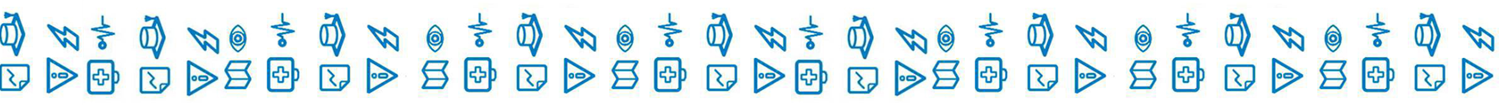 Информация о развитии рынка трудаЛенинградской области 	Май 2018 годаВ мае 2018 года удалось обеспечить не только стабильность в развитии рынка труда  Ленинградской области, но и снижение регистрируемой безработицы.                      К концу месяца наблюдалось: сокращение численности безработных граждан, зарегистрированных в службе занятости, уровня регистрируемой безработицы при росте спроса на рабочую силу.Гражданами, обратившимися в службу занятости населения в мае                2018 года, подано 8036 заявлений о предоставлении государственных услуг (далее – госуслуга) (таблица 1).Обратились за госуслугой по: - содействию в поиске подходящей работы – 2486 человек (каждый третий,             из числа граждан, подавших заявление о предоставлении госуслуг); - профессиональной ориентации – 2582 человека; - информированию о положении на рынке труда – 2269 человек                               и 671 работодатель.Безработными признаны 669 человек (таблица 4), которым назначена социальная выплата в виде пособия по безработице (таблица 5).В течение мая с регистрационного учета сняты по различным причинам              2222 человека, из числа граждан, обратившихся в целях поиска подходящей работы, в т.ч. 885 безработных граждан.При содействии службы занятости населения в мае: - трудоустроено на все виды работ 1452 человека, из них: 430 человек (29,6%) безработные граждане, 1022 человека (70,4%) ищущие работу граждане, в том числе                 в период до признания их безработными, т.е. в течение нескольких дней (таблица 6); - приступили к профессиональному обучению 118 безработных граждан.В январе-мае 2018 года служба занятости населения работала:- с 32503 гражданами подавшими заявление о предоставлении госуслуг,                 из них: каждый третий гражданин обратился за содействием в поиске подходящей работы – 9708 человек.При содействии службы занятости населения в январе-мае 2018 года:- трудоустроено на все виды работ 5900 человек, что на 643 человека больше, чем за аналогичный период 2017 года;- эффективность трудоустройства граждан (отношение трудоустроенных граждан к ищущим работу гражданам обратившимся в службу занятости населения) – 60,8%, что выше показателя в январе-мае 2017 года – 53,1%. Из общего числа трудоустроенных: на общественные работы трудоустроены – 342 человека                                     и на временные работы – 750 несовершеннолетних граждан в возрасте 14-18 лет                в свободное от учебы время;- 3849 гражданам (65,2% от всех трудоустроенных) работа предоставлена                в период до присвоения статуса «безработный».В январе-мае 2018 года:- получили госуслугу по профориентации 12861 гражданин;- приступили к профессиональному обучению 763 человека, в том числе:                        	570 безработных граждан,139 женщин, находящихся в отпуске по уходу за ребенком до достижения                  им возраста трех лет,50 пенсионеров, стремящихся возобновить трудовую деятельность,4 незанятых инвалида;- на досрочную пенсию направлено 17 безработных граждан;- пособие по безработице назначено 3710 безработным гражданам.Спрос на рабочую силуВ мае 2018 года работодателями в службу занятости населения заявлено                12730 «новых» вакансий, что на 4075 вакансий больше, чем в апреле 2018 года. По различным причинам в течение месяца сняты 9968 вакансий, включая вакансии, на которые состоялось трудоустройство ищущих работу и безработных граждан.С учетом движения вакансий, на 1 июня 2018 года текущий спрос                        на рабочую силу составил 22998 единиц, что на 2762 вакансии больше,                            чем в начале мая 2018 года.Вакансии распределились следующим образом: от 382 единиц                               (1,7% от текущего спроса на рабочую силу) в Сланцевском муниципальном районе до 4210 единиц (18,3%) во Всеволожском муниципальном районе. Информацию о свободных рабочих местах предоставили 1824 работодателя
по 1017 наименованиям профессий и специальностей.В экономике региона сохранялась высокая потребность в рабочих кадрах. Для трудоустройства рабочих в начале июня 2018 года предлагались 16233 вакансии (70,6%), для инженерно-технических работников и служащих – 6765 вакансий (29,4%).Наибольшую потребность в кадрах испытывала сфера «строительство» – 4972 вакансии (21,6% от общего числа вакансий – 22998 единиц), далее по видам экономической деятельности:обрабатывающие производства – 3483 вакансии (15,1%);государственное управление и обеспечение военной безопасности; социальное обеспечение – 2827 вакансий (12,3%);транспортировка и хранение – 1735 вакансий (7,5%);деятельность в области здравоохранения и социальных услуг – 1712 вакансий (7,5%);образование – 1290 вакансий (5,6%);торговля оптовая и розничная; ремонт автотранспортных средств 
и мотоциклов – 1243 вакансии (5,4%);деятельность административная и сопутствующие дополнительные услуги – 1036 вакансий (4,5%);сельское, лесное хозяйство, охота, рыболовство и рыбоводство – 892 вакансии (3,9%);деятельность профессиональная, научная и техническая – 867 вакансий (3,8%);деятельность гостиниц и предприятий общественного питания – 523 вакансии (2,3%);деятельность в области культуры, спорта, организации досуга и развлечений – 469 вакансий (2%);добыча полезных ископаемых – 427 вакансий (1,9%);предоставление прочих видов услуг – 397 вакансий (1,7%);деятельность финансовая и страховая – 383 вакансии (1,7%);обеспечение электрической энергией, газом и паром; кондиционирование воздуха – 331 вакансия (1,4%) и т.д.Текущий спрос на рабочую силу по сравнению с началом мая увеличился             в следующих сферах:государственное управление и обеспечение военной безопасности; социальное обеспечение – на 735 единиц;образование – на 566 единиц;деятельность в области культуры, спорта, организации досуга и развлечений – на 283 единицы;транспортировка и хранение – на 214 единиц;строительство – на 207 единиц;предоставление прочих видов услуг – на 195 единиц;деятельность административная и сопутствующие дополнительные услуги – на 111 единиц;торговля оптовая и розничная; ремонт автотранспортных средств 
и мотоциклов – на 109 единиц;деятельность в области здравоохранения и социальных услуг –                                  на 75 единиц;сельское, лесное хозяйство, охота, рыболовство и рыбоводство – 
на 73 единицы;водоснабжение; водоотведение, организация сбора и утилизации отходов, деятельность по ликвидации загрязнений – 56 единиц;деятельность финансовая и страховая – на 50 единиц;обрабатывающие производства – на 38 единиц;деятельность профессиональная, научная и техническая – на 35 единиц;деятельность по операциям с недвижимым имуществом – на 25 единиц;деятельность в области информации и связи – на 10 единиц.Спрос на рабочую силу по сравнению с началом мая текущего года сократился в следующих сферах деятельности:обеспечение электрической энергией, газом и паром; кондиционирование воздуха – на 12 единиц;деятельность гостиниц и предприятий общественного питания – на 6 единиц 
и др.По 20 наименованиям наиболее востребованных рабочих профессий заявлено 8957 вакансий (38,9% от текущего спроса на рабочую силу). Предложение рабочей силы по этой группе профессий в 7,2 раза меньше спроса. По 20 наименованиям наиболее востребованных должностей инженерно-технических работников и служащих заявлено 4744 вакансии (20,6% от текущего спроса на рабочую силу). Предложение рабочей силы по этой группе профессий в 6,5 раза меньше спроса.Сохранялся высокий спрос на неквалифицированных работников. 
По 20 наименованиям наиболее востребованных профессий этой группы заявлено 3698 вакансий (16,1% от текущего спроса на рабочую силу). Предложение рабочей силы по этой группе профессий в 6 раз меньше спроса.На 1 июня 2018 года напряженность на рынке труда в среднем 
по Ленинградской области составила 0,2 незанятых граждан на одну вакансию.По территориям самый низкий показатель напряженности зафиксирован в 4 муниципальных районах и городском округе – 0,1 незанятых граждан на одну вакансию. Наиболее высокий в Сланцевском муниципальном районе – 0,6 незанятых граждан на одну вакансию (таблица 3). Численность безработных гражданВ мае 2018 года безработными признаны 669 человек, что на 16 человек больше, чем в мае 2017 года.К началу июня 2018 года (по отношению к началу мая 2018 года) число безработных граждан сократилась в 15 муниципальных районах и Сосновоборском городском округе. Во Всеволожском, Кировском, Лужском муниципальных районах численность безработных граждан незначительно увеличилась. В моногородах численность безработных граждан сократилась в г. Пикалево – до 47 человек (на 4 человека); г. Сланцы – до 181 человека (на 33 человека);                          г. Сясьстрой – до 55 человек (на 5 человек) (таблица 4.1).Состав безработных гражданВ общей численности безработных граждан, состоявших на учете в службе занятости населения, в начале июня 2018 года (3116 человек):осуществлявших трудовую деятельность – 2919 человек (93,7%), из них:
по причинам прекращения трудовой деятельности:уволенные по собственному желанию – 1632 человека (55,9%);уволенные по соглашению сторон – 254 человека (8,7%);уволенные в связи с ликвидацией организации, либо прекращением деятельности индивидуальным предпринимателем – 549 человек (18,8%);уволенные с государственной службы – 33 человека (1,1%).по профессионально-квалификационному составу:работавшие по профессии рабочего – 1732 человека (59,3%);работавшие на должности служащего – 1187 человек (40,7%).Из 3116 безработных граждан:по возрасту:16-17 лет – 27 человек (0,9%);18-19 лет – 42 человека (1,3%);20-24 года – 186 человек (6%);25-29 лет – 225 человек (7,2%);30-49 лет – 1635 человек (52,5%);50 лет и старше – 1001 человек (32,1%);по образованию:высшее образование – 827 человек (26,5%);среднее проф. образование – 1380 человек (44,3%);	среднее общее образование – 462 человека (14,8%);основное общее образование – 401 человек (12,9%);не имеющие основного общего образования – 46 человек (1,5%);по отдельным категориям граждан:родителей, имеющих несовершеннолетних детей, всего – 676 человек (21,7%);инвалидов – 481 человек (15,4%);граждан предпенсионного возраста – 393 человека (12,6%);граждан, стремящихся возобновить трудовую деятельность после длительного перерыва (более одного года), – 462 человека (14,8%);граждан, впервые ищущих работу (ранее не работавших), – 197 человек (6,3%).Уровень регистрируемой безработицыНа 1 июня 2018 года уровень регистрируемой безработицы                                    в Ленинградской области имел значение 0,31% (справочно: в начале июня                   2017 года – 0,38%; и в начале января 2018 года – 0,35%) (таблица 4).При среднеобластном уровне регистрируемой безработицы в начале июня               2018 года – 0,31%, по территориям этот показатель имел значение: от 0,15% 
в Тосненском муниципальном районе до 0,95% в Сланцевском муниципальном районе. В 9 муниципальных районах Ленинградской области уровень регистрируемой безработицы несколько выше среднеобластного значения.По сравнению с началом мая 2018 года уровень регистрируемой безработицы:сократился в Бокситогорском, Волосовском, Волховском, Выборгском, Гатчинском, Кингисеппском, Киришском, Лодейнопольском, Ломоносовском, Подпорожском, Приозерском, Сланцевском, Тихвинском, Тосненском муниципальных районах и Сосновоборском городском округе;не изменился во Всеволожском, Кировском муниципальных районах;незначительно увеличился в Лужском муниципальных районах.В 2018 году Ленинградская область продолжает входить в ограниченное число субъектов Российской Федерации, имеющих низкую регистрируемую безработицу. Социальное партнерство в сфере трудаНа 1 июня 2018 года в Ленинградской области действовали                                 1352 уведомительно зарегистрированных коллективных договора, которыми охвачено 204 тыс. работающих граждан.Государственное управление охраной труда	В мае 2018 года специалистами отдела охраны труда и социального партнёрства комитета принято участие  в работе комиссий по расследованию                пяти несчастных случаев, из них: два несчастных случая с тяжелым исходом; три несчастных случая со смертельным исходом. 	В рамках реализации подпрограммы «Улучшение условий и охраны труда                   в  Ленинградской области» Государственной программы Ленинградской области «Содействие занятости населения Ленинградской области», утвержденной постановлением Правительства Ленинградской области от 07.12.2015 №466 организованы и проведены 2 выездных семинара по охране труда на тему: 	«Система управления охраной труда и управление профессиональными рисками – требования законодательства на сегодняшний день» в Лодейнопольском и Подпорожском муниципальных районах Ленинградской области с общим количеством участников – 84 человека.	В соответствии с «Планом научно-практических мероприятий Министерства труда и социальной защиты Российской Федерации по вопросам охраны труда                    в 2018 году» представители комитета приняли участие в совещании по вопросам охраны труда в лесопромышленном комплексе в г. Архангельск.Справочно:По данным Петростата, в среднем за февраль – апрель 2018 года,                                     в Ленинградской области уровень безработицы (по методологии МОТ) – 4,2%, численность безработных – 41,4 тыс. человек.Средняя заработная плата по Ленинградской области в марте 2018 года              (по последним данным Петростата) – 41983 руб.Средний размер пособия по безработице в мае 2018 года – 4057,78 руб.Величина прожиточного минимума для трудоспособного населения 
за 1 квартал 2018 года – 10364 руб. Размер минимальной заработной платы в Ленинградской области с 1 января 2018 года – 11400 руб.ЧИСЛЕННОСТЬ ГРАЖДАН, ОБРАТИВШИХСЯ ЗА ПРЕДОСТАВЛЕНИЕМ ГОСУДАРСТВЕННЫХ УСЛУГ    Таблица 1ИНФОРМАЦИЯ ПО МОНОГОРОДАМ ЛЕНИНГРАДСКОЙ ОБЛАСТИТаблица 4.1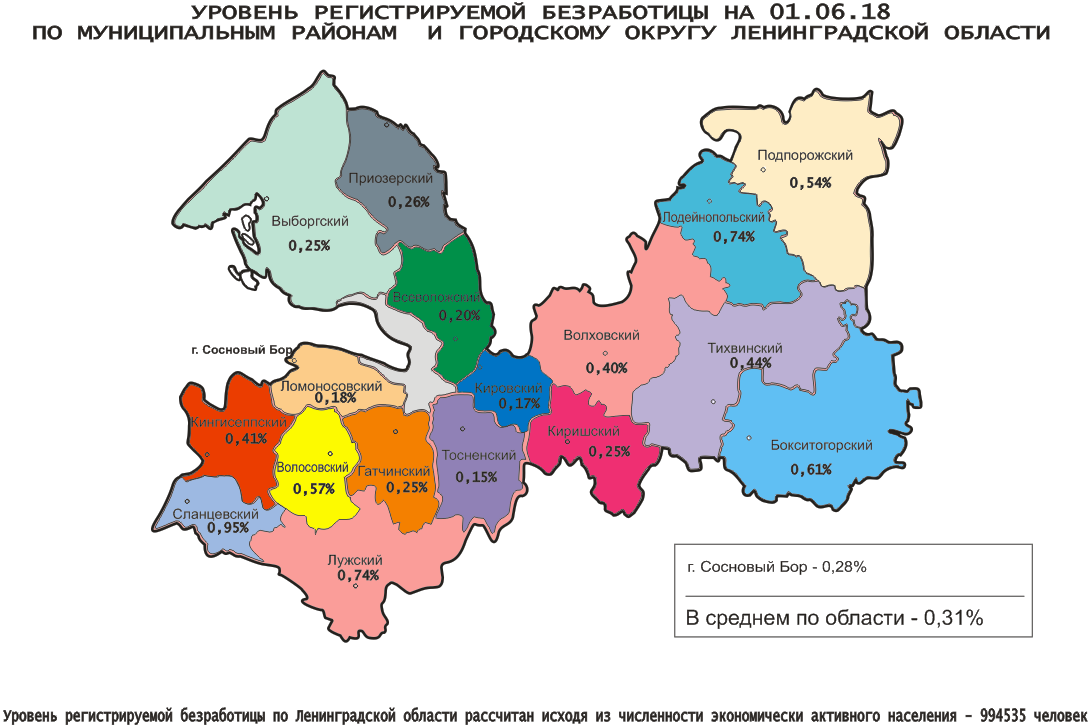 Комитет по труду и занятости населения Ленинградской области. Сектор анализа рынка труда, информации и программ занятостиСанкт-Петербург, Трамвайный пр., д.12, корп.2. Телефон: (812) 611-49-11, факс: (812) 611-47-40. Эл. почта: ktzn_lo@lenreg.ru.Сайт: Комитета по труду и занятости населения Ленинградской области: www.job.lenobl.ru; Роструда: www.rostrud.info АДМИНИСТРАЦИЯ ЛЕНИНГРАДСКОЙ ОБЛАСТИ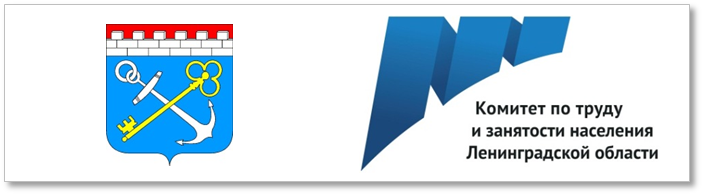 И Н Ф О Р М А Ц И Яо развитии рынка трудаЛенинградской областив мае 2018 года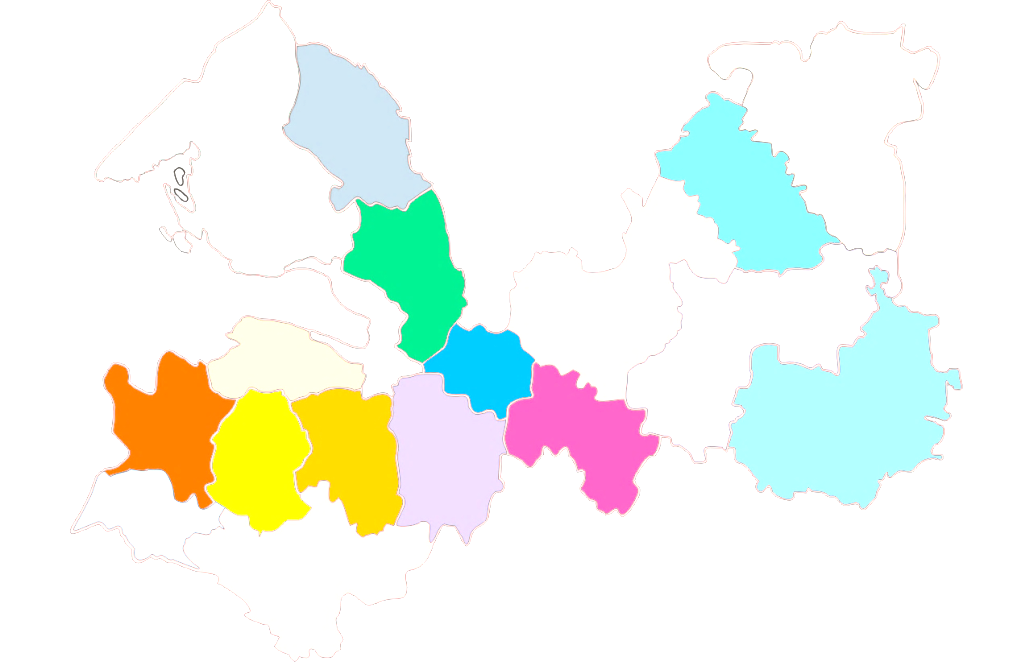 водитель – 1182электрогазосварщик – 509электромонтажник – 225монтажник – 1006сварщик – 427тракторист – 133швея – 992маляр, штукатур – 391токарь – 129слесарь – 761плотник – 292станочник – 80оператор – 745продавец – 275стропальщик – 70машинист – 637электрик, электромонтер – 254электросварщик – 67каменщик – 543повар – 239военнослужащий – 720фельдшер – 225инспектор – 88врач – 715кассир – 220механик – 82инженер – 585мастер – 156бухгалтер – 79медицинская сестра – 372охранник – 155администратор – 60педагог (преподаватель, учитель) – 312техник – 142экономист – 35полицейский (следователь) – 285менеджер – 123технолог – 19агент – 256воспитатель – 115рабочие (включая подсобных рабочих, кухонных рабочих, дорожных рабочих, рабочих) – 2256рабочие (включая подсобных рабочих, кухонных рабочих, дорожных рабочих, рабочих) – 2256рабочие (включая подсобных рабочих, кухонных рабочих, дорожных рабочих, рабочих) – 2256уборщик – 482грузчик – 63овощевод – 23монтер пути – 220горничная – 50сторож (вахтер) – 19стрелок – 181санитар – 41сортировщик – 18укладчик (упаковщик) – 90мойщик – 37почтальон – 15дворник – 75обработчик – 32кладовщик – 65животновод – 31Ниже среднеобластного 
(менее 0,31%)Ниже среднеобластного 
(менее 0,31%)Ниже среднеобластного 
(менее 0,31%)Выше среднеобластного (более 0,31%)Выше среднеобластного (более 0,31%)Выше среднеобластного (более 0,31%)от 0,31% до 1%от 0,31% до 1%от 0,31% до 1%№п/пМуниципальныерайоны,городской округУровеньрег. безработицы, %№п/пМуниципальныерайоныУровеньрег. безработицы, %1.Тосненский 0,151.Волховский 0,402.Кировский  0,172.Кингисеппский0,413.Ломоносовский0,183.Тихвинский0,444.Всеволожский0,204.Подпорожский 0,545.Киришский 0,255.Волосовский0,576.Гатчинский0,256.Бокситогорский0,617.Выборгский0,257.Лужский0,748.Приозерский0,268.Лодейнопольский0,749.Сосновоборский г.о.0,289.Сланцевский0,95№№№МуниципальныеМуниципальныеМуниципальныеМуниципальныеАпрельАпрельАпрельАпрельАпрельАпрельАпрельАпрельАпрельАпрельАпрельАпрельАпрельАпрельАпрельАпрельАпрельАпрельАпрельАпрельАпрельАпрельАпрельАпрельАпрельАпрельМайМайМайМайМайМайМайМайМайМайМайМайМайМайМайМайМайМайМайМайМайп/пп/пп/прайоны, городской округрайоны, городской округрайоны, городской округрайоны, городской округКоличествоКоличествоКоличествоКоличествоКоличествоКоличествоОбратились за госуслугой по: Обратились за госуслугой по: Обратились за госуслугой по: Обратились за госуслугой по: Обратились за госуслугой по: Обратились за госуслугой по: Обратились за госуслугой по: Обратились за госуслугой по: Обратились за госуслугой по: Обратились за госуслугой по: Обратились за госуслугой по: Обратились за госуслугой по: Обратились за госуслугой по: Обратились за госуслугой по: Обратились за госуслугой по: Обратились за госуслугой по: Обратились за госуслугой по: Обратились за госуслугой по: Обратились за госуслугой по: Обратились за госуслугой по: КоличествоКоличествоКоличествоКоличествоКоличествоОбратились за госуслугой по:Обратились за госуслугой по:Обратились за госуслугой по:Обратились за госуслугой по:Обратились за госуслугой по:Обратились за госуслугой по:Обратились за госуслугой по:Обратились за госуслугой по:Обратились за госуслугой по:Обратились за госуслугой по:Обратились за госуслугой по:Обратились за госуслугой по:Обратились за госуслугой по:Обратились за госуслугой по:Обратились за госуслугой по:Обратились за госуслугой по:заявлений граждан о предоставлении госуслуг, (ед.)заявлений граждан о предоставлении госуслуг, (ед.)заявлений граждан о предоставлении госуслуг, (ед.)заявлений граждан о предоставлении госуслуг, (ед.)заявлений граждан о предоставлении госуслуг, (ед.)заявлений граждан о предоставлении госуслуг, (ед.)содействию в поиске подходящей работы, (чел.)содействию в поиске подходящей работы, (чел.)содействию в поиске подходящей работы, (чел.)содействию в поиске подходящей работы, (чел.)содействию в поиске подходящей работы, (чел.)профориентации, (чел.)профориентации, (чел.)профориентации, (чел.)профориентации, (чел.)профориентации, (чел.)профориентации, (чел.)профориентации, (чел.)профориентации, (чел.)информированию о положении на рынке труда, (чел.)информированию о положении на рынке труда, (чел.)информированию о положении на рынке труда, (чел.)информированию о положении на рынке труда, (чел.)информированию о положении на рынке труда, (чел.)информированию о положении на рынке труда, (чел.)информированию о положении на рынке труда, (чел.)заявлений граждан о предоставлении госуслуг, (ед.)заявлений граждан о предоставлении госуслуг, (ед.)заявлений граждан о предоставлении госуслуг, (ед.)заявлений граждан о предоставлении госуслуг, (ед.)заявлений граждан о предоставлении госуслуг, (ед.)содействию в поиске подходящей работы, (чел.)содействию в поиске подходящей работы, (чел.)содействию в поиске подходящей работы, (чел.)содействию в поиске подходящей работы, (чел.)содействию в поиске подходящей работы, (чел.)содействию в поиске подходящей работы, (чел.)профориентации, (чел.)профориентации, (чел.)профориентации, (чел.)профориентации, (чел.)профориентации, (чел.)профориентации, (чел.)информированию о положении на рынке труда, (чел.)информированию о положении на рынке труда, (чел.)информированию о положении на рынке труда, (чел.)информированию о положении на рынке труда, (чел.)гр.5:   гр.1, %гр.5:   гр.1, %гр.5:   гр.1, %гр.5:   гр.1, %гр.5:   гр.1, %АААВВВВ11111122222333333334444444555556666667777778888999991.1.1.Бокситогорский Бокситогорский Бокситогорский Бокситогорский 1471471471471471478181818181111111115858585858585819819819819819813413413413413413477777748484848134,7134,7134,7134,7134,72.2.2.Волосовский Волосовский Волосовский Волосовский 2052052052052052055151515151919191919191919148484848484848458458458458458193193193193193193575757575757186186186186223,4223,4223,4223,4223,43.3.3.Волховский Волховский Волховский Волховский 388388388388388388128128128128128161616161616161618718718718718718718734534534534534511911911911911911999999915515515515588,988,988,988,988,94.4.4.Всеволожский Всеволожский Всеволожский Всеволожский 3443443443443443441631631631631632828282828282828101101101101101101101620620620620620275275275275275275959595959595121121121121180,2180,2180,2180,2180,25.5.5.Выборгский Выборгский Выборгский Выборгский 33133133133133133112212212212212214141414141414141751751751751751751752152152152152158484848484842727272727279797979765,065,065,065,065,06.6.6.Гатчинский Гатчинский Гатчинский Гатчинский 6786786786786786782262262262262269494949494949494350350350350350350350757757757757757250250250250250250133133133133133133361361361361111,7111,7111,7111,7111,77.7.7.КингисеппскийКингисеппскийКингисеппскийКингисеппский27927927927927927972727272721010101010101010181181181181181181181354354354354354959595959595666666666666183183183183126,9126,9126,9126,9126,98.8.8.Киришский Киришский Киришский Киришский 49449449449449449412812812812812810010010010010010010010023623623623623623623638438438438438410010010010010010090909090909014814814814877,777,777,777,777,79.9.9.Кировский Кировский Кировский Кировский 16716716716716716775757575752121212121212121666666666666661401401401401406363636363631515151515154747474783,883,883,883,883,810.10.10.Лодейнопольский Лодейнопольский Лодейнопольский Лодейнопольский 8080808080804343434343232323232323232322222222352352352352351101101101101101105151515151510000293,8293,8293,8293,8293,811.11.11.ЛомоносовскийЛомоносовскийЛомоносовскийЛомоносовский286286286286286286101101101101101666666666666666610910910910910910910932332332332332319119119119119119155555555555568686868112,9112,9112,9112,9112,912.12.12.Лужский Лужский Лужский Лужский 3793793793793793791581581581581586868686868686868121121121121121121121795795795795795275275275275275275135135135135135135262262262262209,8209,8209,8209,8209,813.13.13.Подпорожский Подпорожский Подпорожский Подпорожский 114114114114114114343434343410101010101010106464646464646419619619619619669696969696911111183838383171,9171,9171,9171,9171,914.14.14.Приозерский Приозерский Приозерский Приозерский 1871871871871871873535353535000000001501501501501501501501491491491491494444444444442424242424246363636379,779,779,779,779,715.15.15.Сланцевский Сланцевский Сланцевский Сланцевский 2492492492492492496868686868626262626262626276767676767676425425425425425115115115115115115103103103103103103131131131131170,7170,7170,7170,7170,716.16.16.Cосновоборский г.о.Cосновоборский г.о.Cосновоборский г.о.Cосновоборский г.о.2332332332332332338181818181696969696969696974747474747474483483483483483192192192192192192999999999999185185185185207,3207,3207,3207,3207,317.17.17.Тихвинский Тихвинский Тихвинский Тихвинский 247247247247247247116116116116116121212121212121211911911911911911911921821821821821811011011011011011044444410310310310388,388,388,388,388,318.18.18.Тосненский Тосненский Тосненский Тосненский 15515515515515515566666666662121212121212121464646464646461421421421421426767676767671212121212122828282891,691,691,691,691,6Учебно-методический центрУчебно-методический центрУчебно-методический центрУчебно-методический центр14611461146114611461146100000146114611461146114611461146114610000000159915991599159915990000001599159915991599159915990000109,4109,4109,4109,4109,4Итого по Ленинградской областиИтого по Ленинградской областиИтого по Ленинградской областиИтого по Ленинградской областиИтого по Ленинградской областиИтого по Ленинградской областиИтого по Ленинградской области64246424642464246424642417481748174817481748216721672167216721672167216721672163216321632163216321632163803680368036803680362486248624862486248624862582258225822582258225822269226922692269125,1125,1125,1125,1125,1ЧИСЛЕННОСТЬ ГРАЖДАН, ОБРАТИВШИХСЯ ЗА СОДЕЙСТВИЕМ В ПОИСКЕ ПОДХОДЯЩЕЙ РАБОТЫ, 
ТЕКУЩИЙ СПРОС НА РАБОЧУЮ СИЛУЧИСЛЕННОСТЬ ГРАЖДАН, ОБРАТИВШИХСЯ ЗА СОДЕЙСТВИЕМ В ПОИСКЕ ПОДХОДЯЩЕЙ РАБОТЫ, 
ТЕКУЩИЙ СПРОС НА РАБОЧУЮ СИЛУЧИСЛЕННОСТЬ ГРАЖДАН, ОБРАТИВШИХСЯ ЗА СОДЕЙСТВИЕМ В ПОИСКЕ ПОДХОДЯЩЕЙ РАБОТЫ, 
ТЕКУЩИЙ СПРОС НА РАБОЧУЮ СИЛУЧИСЛЕННОСТЬ ГРАЖДАН, ОБРАТИВШИХСЯ ЗА СОДЕЙСТВИЕМ В ПОИСКЕ ПОДХОДЯЩЕЙ РАБОТЫ, 
ТЕКУЩИЙ СПРОС НА РАБОЧУЮ СИЛУЧИСЛЕННОСТЬ ГРАЖДАН, ОБРАТИВШИХСЯ ЗА СОДЕЙСТВИЕМ В ПОИСКЕ ПОДХОДЯЩЕЙ РАБОТЫ, 
ТЕКУЩИЙ СПРОС НА РАБОЧУЮ СИЛУЧИСЛЕННОСТЬ ГРАЖДАН, ОБРАТИВШИХСЯ ЗА СОДЕЙСТВИЕМ В ПОИСКЕ ПОДХОДЯЩЕЙ РАБОТЫ, 
ТЕКУЩИЙ СПРОС НА РАБОЧУЮ СИЛУЧИСЛЕННОСТЬ ГРАЖДАН, ОБРАТИВШИХСЯ ЗА СОДЕЙСТВИЕМ В ПОИСКЕ ПОДХОДЯЩЕЙ РАБОТЫ, 
ТЕКУЩИЙ СПРОС НА РАБОЧУЮ СИЛУЧИСЛЕННОСТЬ ГРАЖДАН, ОБРАТИВШИХСЯ ЗА СОДЕЙСТВИЕМ В ПОИСКЕ ПОДХОДЯЩЕЙ РАБОТЫ, 
ТЕКУЩИЙ СПРОС НА РАБОЧУЮ СИЛУЧИСЛЕННОСТЬ ГРАЖДАН, ОБРАТИВШИХСЯ ЗА СОДЕЙСТВИЕМ В ПОИСКЕ ПОДХОДЯЩЕЙ РАБОТЫ, 
ТЕКУЩИЙ СПРОС НА РАБОЧУЮ СИЛУЧИСЛЕННОСТЬ ГРАЖДАН, ОБРАТИВШИХСЯ ЗА СОДЕЙСТВИЕМ В ПОИСКЕ ПОДХОДЯЩЕЙ РАБОТЫ, 
ТЕКУЩИЙ СПРОС НА РАБОЧУЮ СИЛУЧИСЛЕННОСТЬ ГРАЖДАН, ОБРАТИВШИХСЯ ЗА СОДЕЙСТВИЕМ В ПОИСКЕ ПОДХОДЯЩЕЙ РАБОТЫ, 
ТЕКУЩИЙ СПРОС НА РАБОЧУЮ СИЛУЧИСЛЕННОСТЬ ГРАЖДАН, ОБРАТИВШИХСЯ ЗА СОДЕЙСТВИЕМ В ПОИСКЕ ПОДХОДЯЩЕЙ РАБОТЫ, 
ТЕКУЩИЙ СПРОС НА РАБОЧУЮ СИЛУЧИСЛЕННОСТЬ ГРАЖДАН, ОБРАТИВШИХСЯ ЗА СОДЕЙСТВИЕМ В ПОИСКЕ ПОДХОДЯЩЕЙ РАБОТЫ, 
ТЕКУЩИЙ СПРОС НА РАБОЧУЮ СИЛУЧИСЛЕННОСТЬ ГРАЖДАН, ОБРАТИВШИХСЯ ЗА СОДЕЙСТВИЕМ В ПОИСКЕ ПОДХОДЯЩЕЙ РАБОТЫ, 
ТЕКУЩИЙ СПРОС НА РАБОЧУЮ СИЛУЧИСЛЕННОСТЬ ГРАЖДАН, ОБРАТИВШИХСЯ ЗА СОДЕЙСТВИЕМ В ПОИСКЕ ПОДХОДЯЩЕЙ РАБОТЫ, 
ТЕКУЩИЙ СПРОС НА РАБОЧУЮ СИЛУЧИСЛЕННОСТЬ ГРАЖДАН, ОБРАТИВШИХСЯ ЗА СОДЕЙСТВИЕМ В ПОИСКЕ ПОДХОДЯЩЕЙ РАБОТЫ, 
ТЕКУЩИЙ СПРОС НА РАБОЧУЮ СИЛУЧИСЛЕННОСТЬ ГРАЖДАН, ОБРАТИВШИХСЯ ЗА СОДЕЙСТВИЕМ В ПОИСКЕ ПОДХОДЯЩЕЙ РАБОТЫ, 
ТЕКУЩИЙ СПРОС НА РАБОЧУЮ СИЛУЧИСЛЕННОСТЬ ГРАЖДАН, ОБРАТИВШИХСЯ ЗА СОДЕЙСТВИЕМ В ПОИСКЕ ПОДХОДЯЩЕЙ РАБОТЫ, 
ТЕКУЩИЙ СПРОС НА РАБОЧУЮ СИЛУЧИСЛЕННОСТЬ ГРАЖДАН, ОБРАТИВШИХСЯ ЗА СОДЕЙСТВИЕМ В ПОИСКЕ ПОДХОДЯЩЕЙ РАБОТЫ, 
ТЕКУЩИЙ СПРОС НА РАБОЧУЮ СИЛУЧИСЛЕННОСТЬ ГРАЖДАН, ОБРАТИВШИХСЯ ЗА СОДЕЙСТВИЕМ В ПОИСКЕ ПОДХОДЯЩЕЙ РАБОТЫ, 
ТЕКУЩИЙ СПРОС НА РАБОЧУЮ СИЛУЧИСЛЕННОСТЬ ГРАЖДАН, ОБРАТИВШИХСЯ ЗА СОДЕЙСТВИЕМ В ПОИСКЕ ПОДХОДЯЩЕЙ РАБОТЫ, 
ТЕКУЩИЙ СПРОС НА РАБОЧУЮ СИЛУЧИСЛЕННОСТЬ ГРАЖДАН, ОБРАТИВШИХСЯ ЗА СОДЕЙСТВИЕМ В ПОИСКЕ ПОДХОДЯЩЕЙ РАБОТЫ, 
ТЕКУЩИЙ СПРОС НА РАБОЧУЮ СИЛУЧИСЛЕННОСТЬ ГРАЖДАН, ОБРАТИВШИХСЯ ЗА СОДЕЙСТВИЕМ В ПОИСКЕ ПОДХОДЯЩЕЙ РАБОТЫ, 
ТЕКУЩИЙ СПРОС НА РАБОЧУЮ СИЛУЧИСЛЕННОСТЬ ГРАЖДАН, ОБРАТИВШИХСЯ ЗА СОДЕЙСТВИЕМ В ПОИСКЕ ПОДХОДЯЩЕЙ РАБОТЫ, 
ТЕКУЩИЙ СПРОС НА РАБОЧУЮ СИЛУЧИСЛЕННОСТЬ ГРАЖДАН, ОБРАТИВШИХСЯ ЗА СОДЕЙСТВИЕМ В ПОИСКЕ ПОДХОДЯЩЕЙ РАБОТЫ, 
ТЕКУЩИЙ СПРОС НА РАБОЧУЮ СИЛУЧИСЛЕННОСТЬ ГРАЖДАН, ОБРАТИВШИХСЯ ЗА СОДЕЙСТВИЕМ В ПОИСКЕ ПОДХОДЯЩЕЙ РАБОТЫ, 
ТЕКУЩИЙ СПРОС НА РАБОЧУЮ СИЛУЧИСЛЕННОСТЬ ГРАЖДАН, ОБРАТИВШИХСЯ ЗА СОДЕЙСТВИЕМ В ПОИСКЕ ПОДХОДЯЩЕЙ РАБОТЫ, 
ТЕКУЩИЙ СПРОС НА РАБОЧУЮ СИЛУЧИСЛЕННОСТЬ ГРАЖДАН, ОБРАТИВШИХСЯ ЗА СОДЕЙСТВИЕМ В ПОИСКЕ ПОДХОДЯЩЕЙ РАБОТЫ, 
ТЕКУЩИЙ СПРОС НА РАБОЧУЮ СИЛУЧИСЛЕННОСТЬ ГРАЖДАН, ОБРАТИВШИХСЯ ЗА СОДЕЙСТВИЕМ В ПОИСКЕ ПОДХОДЯЩЕЙ РАБОТЫ, 
ТЕКУЩИЙ СПРОС НА РАБОЧУЮ СИЛУЧИСЛЕННОСТЬ ГРАЖДАН, ОБРАТИВШИХСЯ ЗА СОДЕЙСТВИЕМ В ПОИСКЕ ПОДХОДЯЩЕЙ РАБОТЫ, 
ТЕКУЩИЙ СПРОС НА РАБОЧУЮ СИЛУЧИСЛЕННОСТЬ ГРАЖДАН, ОБРАТИВШИХСЯ ЗА СОДЕЙСТВИЕМ В ПОИСКЕ ПОДХОДЯЩЕЙ РАБОТЫ, 
ТЕКУЩИЙ СПРОС НА РАБОЧУЮ СИЛУЧИСЛЕННОСТЬ ГРАЖДАН, ОБРАТИВШИХСЯ ЗА СОДЕЙСТВИЕМ В ПОИСКЕ ПОДХОДЯЩЕЙ РАБОТЫ, 
ТЕКУЩИЙ СПРОС НА РАБОЧУЮ СИЛУЧИСЛЕННОСТЬ ГРАЖДАН, ОБРАТИВШИХСЯ ЗА СОДЕЙСТВИЕМ В ПОИСКЕ ПОДХОДЯЩЕЙ РАБОТЫ, 
ТЕКУЩИЙ СПРОС НА РАБОЧУЮ СИЛУЧИСЛЕННОСТЬ ГРАЖДАН, ОБРАТИВШИХСЯ ЗА СОДЕЙСТВИЕМ В ПОИСКЕ ПОДХОДЯЩЕЙ РАБОТЫ, 
ТЕКУЩИЙ СПРОС НА РАБОЧУЮ СИЛУЧИСЛЕННОСТЬ ГРАЖДАН, ОБРАТИВШИХСЯ ЗА СОДЕЙСТВИЕМ В ПОИСКЕ ПОДХОДЯЩЕЙ РАБОТЫ, 
ТЕКУЩИЙ СПРОС НА РАБОЧУЮ СИЛУЧИСЛЕННОСТЬ ГРАЖДАН, ОБРАТИВШИХСЯ ЗА СОДЕЙСТВИЕМ В ПОИСКЕ ПОДХОДЯЩЕЙ РАБОТЫ, 
ТЕКУЩИЙ СПРОС НА РАБОЧУЮ СИЛУЧИСЛЕННОСТЬ ГРАЖДАН, ОБРАТИВШИХСЯ ЗА СОДЕЙСТВИЕМ В ПОИСКЕ ПОДХОДЯЩЕЙ РАБОТЫ, 
ТЕКУЩИЙ СПРОС НА РАБОЧУЮ СИЛУЧИСЛЕННОСТЬ ГРАЖДАН, ОБРАТИВШИХСЯ ЗА СОДЕЙСТВИЕМ В ПОИСКЕ ПОДХОДЯЩЕЙ РАБОТЫ, 
ТЕКУЩИЙ СПРОС НА РАБОЧУЮ СИЛУЧИСЛЕННОСТЬ ГРАЖДАН, ОБРАТИВШИХСЯ ЗА СОДЕЙСТВИЕМ В ПОИСКЕ ПОДХОДЯЩЕЙ РАБОТЫ, 
ТЕКУЩИЙ СПРОС НА РАБОЧУЮ СИЛУЧИСЛЕННОСТЬ ГРАЖДАН, ОБРАТИВШИХСЯ ЗА СОДЕЙСТВИЕМ В ПОИСКЕ ПОДХОДЯЩЕЙ РАБОТЫ, 
ТЕКУЩИЙ СПРОС НА РАБОЧУЮ СИЛУЧИСЛЕННОСТЬ ГРАЖДАН, ОБРАТИВШИХСЯ ЗА СОДЕЙСТВИЕМ В ПОИСКЕ ПОДХОДЯЩЕЙ РАБОТЫ, 
ТЕКУЩИЙ СПРОС НА РАБОЧУЮ СИЛУЧИСЛЕННОСТЬ ГРАЖДАН, ОБРАТИВШИХСЯ ЗА СОДЕЙСТВИЕМ В ПОИСКЕ ПОДХОДЯЩЕЙ РАБОТЫ, 
ТЕКУЩИЙ СПРОС НА РАБОЧУЮ СИЛУЧИСЛЕННОСТЬ ГРАЖДАН, ОБРАТИВШИХСЯ ЗА СОДЕЙСТВИЕМ В ПОИСКЕ ПОДХОДЯЩЕЙ РАБОТЫ, 
ТЕКУЩИЙ СПРОС НА РАБОЧУЮ СИЛУЧИСЛЕННОСТЬ ГРАЖДАН, ОБРАТИВШИХСЯ ЗА СОДЕЙСТВИЕМ В ПОИСКЕ ПОДХОДЯЩЕЙ РАБОТЫ, 
ТЕКУЩИЙ СПРОС НА РАБОЧУЮ СИЛУЧИСЛЕННОСТЬ ГРАЖДАН, ОБРАТИВШИХСЯ ЗА СОДЕЙСТВИЕМ В ПОИСКЕ ПОДХОДЯЩЕЙ РАБОТЫ, 
ТЕКУЩИЙ СПРОС НА РАБОЧУЮ СИЛУЧИСЛЕННОСТЬ ГРАЖДАН, ОБРАТИВШИХСЯ ЗА СОДЕЙСТВИЕМ В ПОИСКЕ ПОДХОДЯЩЕЙ РАБОТЫ, 
ТЕКУЩИЙ СПРОС НА РАБОЧУЮ СИЛУЧИСЛЕННОСТЬ ГРАЖДАН, ОБРАТИВШИХСЯ ЗА СОДЕЙСТВИЕМ В ПОИСКЕ ПОДХОДЯЩЕЙ РАБОТЫ, 
ТЕКУЩИЙ СПРОС НА РАБОЧУЮ СИЛУЧИСЛЕННОСТЬ ГРАЖДАН, ОБРАТИВШИХСЯ ЗА СОДЕЙСТВИЕМ В ПОИСКЕ ПОДХОДЯЩЕЙ РАБОТЫ, 
ТЕКУЩИЙ СПРОС НА РАБОЧУЮ СИЛУЧИСЛЕННОСТЬ ГРАЖДАН, ОБРАТИВШИХСЯ ЗА СОДЕЙСТВИЕМ В ПОИСКЕ ПОДХОДЯЩЕЙ РАБОТЫ, 
ТЕКУЩИЙ СПРОС НА РАБОЧУЮ СИЛУЧИСЛЕННОСТЬ ГРАЖДАН, ОБРАТИВШИХСЯ ЗА СОДЕЙСТВИЕМ В ПОИСКЕ ПОДХОДЯЩЕЙ РАБОТЫ, 
ТЕКУЩИЙ СПРОС НА РАБОЧУЮ СИЛУЧИСЛЕННОСТЬ ГРАЖДАН, ОБРАТИВШИХСЯ ЗА СОДЕЙСТВИЕМ В ПОИСКЕ ПОДХОДЯЩЕЙ РАБОТЫ, 
ТЕКУЩИЙ СПРОС НА РАБОЧУЮ СИЛУЧИСЛЕННОСТЬ ГРАЖДАН, ОБРАТИВШИХСЯ ЗА СОДЕЙСТВИЕМ В ПОИСКЕ ПОДХОДЯЩЕЙ РАБОТЫ, 
ТЕКУЩИЙ СПРОС НА РАБОЧУЮ СИЛУЧИСЛЕННОСТЬ ГРАЖДАН, ОБРАТИВШИХСЯ ЗА СОДЕЙСТВИЕМ В ПОИСКЕ ПОДХОДЯЩЕЙ РАБОТЫ, 
ТЕКУЩИЙ СПРОС НА РАБОЧУЮ СИЛУЧИСЛЕННОСТЬ ГРАЖДАН, ОБРАТИВШИХСЯ ЗА СОДЕЙСТВИЕМ В ПОИСКЕ ПОДХОДЯЩЕЙ РАБОТЫ, 
ТЕКУЩИЙ СПРОС НА РАБОЧУЮ СИЛУЧИСЛЕННОСТЬ ГРАЖДАН, ОБРАТИВШИХСЯ ЗА СОДЕЙСТВИЕМ В ПОИСКЕ ПОДХОДЯЩЕЙ РАБОТЫ, 
ТЕКУЩИЙ СПРОС НА РАБОЧУЮ СИЛУЧИСЛЕННОСТЬ ГРАЖДАН, ОБРАТИВШИХСЯ ЗА СОДЕЙСТВИЕМ В ПОИСКЕ ПОДХОДЯЩЕЙ РАБОТЫ, 
ТЕКУЩИЙ СПРОС НА РАБОЧУЮ СИЛУЧИСЛЕННОСТЬ ГРАЖДАН, ОБРАТИВШИХСЯ ЗА СОДЕЙСТВИЕМ В ПОИСКЕ ПОДХОДЯЩЕЙ РАБОТЫ, 
ТЕКУЩИЙ СПРОС НА РАБОЧУЮ СИЛУТаблица 2Таблица 2Таблица 2Таблица 2Таблица 2Таблица 2Таблица 2Таблица 2Таблица 2Таблица 2Таблица 2Таблица 2Таблица 2Таблица 2Таблица 2Таблица 2№№№МуниципальныеМуниципальныеМуниципальныеМуниципальныеЧисленность граждан, обратившихся за содействием в поиске подходящей работы:Численность граждан, обратившихся за содействием в поиске подходящей работы:Численность граждан, обратившихся за содействием в поиске подходящей работы:Численность граждан, обратившихся за содействием в поиске подходящей работы:Численность граждан, обратившихся за содействием в поиске подходящей работы:Численность граждан, обратившихся за содействием в поиске подходящей работы:Численность граждан, обратившихся за содействием в поиске подходящей работы:Численность граждан, обратившихся за содействием в поиске подходящей работы:Численность граждан, обратившихся за содействием в поиске подходящей работы:Численность граждан, обратившихся за содействием в поиске подходящей работы:Численность граждан, обратившихся за содействием в поиске подходящей работы:Численность граждан, обратившихся за содействием в поиске подходящей работы:Численность граждан, обратившихся за содействием в поиске подходящей работы:Численность граждан, обратившихся за содействием в поиске подходящей работы:Численность граждан, обратившихся за содействием в поиске подходящей работы:Численность граждан, обратившихся за содействием в поиске подходящей работы:Численность граждан, обратившихся за содействием в поиске подходящей работы:Численность граждан, обратившихся за содействием в поиске подходящей работы:Численность граждан, обратившихся за содействием в поиске подходящей работы:Численность граждан, обратившихся за содействием в поиске подходящей работы:Численность граждан, обратившихся за содействием в поиске подходящей работы:Численность граждан, обратившихся за содействием в поиске подходящей работы:Численность граждан, обратившихся за содействием в поиске подходящей работы:Численность граждан, обратившихся за содействием в поиске подходящей работы:Численность граждан, обратившихся за содействием в поиске подходящей работы:Численность граждан, обратившихся за содействием в поиске подходящей работы:Численность граждан, обратившихся за содействием в поиске подходящей работы:Численность граждан, обратившихся за содействием в поиске подходящей работы:Численность граждан, обратившихся за содействием в поиске подходящей работы:Численность граждан, обратившихся за содействием в поиске подходящей работы:Численность граждан, обратившихся за содействием в поиске подходящей работы:Численность граждан, обратившихся за содействием в поиске подходящей работы:Текущий спрос на рабочуюТекущий спрос на рабочуюТекущий спрос на рабочуюТекущий спрос на рабочуюТекущий спрос на рабочуюТекущий спрос на рабочуюТекущий спрос на рабочуюТекущий спрос на рабочуюТекущий спрос на рабочуюТекущий спрос на рабочуюТекущий спрос на рабочуюТекущий спрос на рабочуюТекущий спрос на рабочуюТекущий спрос на рабочуюТекущий спрос на рабочуюТекущий спрос на рабочуюп/пп/пп/прайоны, городской округ районы, городской округ районы, городской округ районы, городской округ Поставлено на учет, (чел.)Поставлено на учет, (чел.)Поставлено на учет, (чел.)Поставлено на учет, (чел.)Поставлено на учет, (чел.)Поставлено на учет, (чел.)Поставлено на учет, (чел.)Поставлено на учет, (чел.)Поставлено на учет, (чел.)Поставлено на учет, (чел.)Поставлено на учет, (чел.)Поставлено на учет, (чел.)Поставлено на учет, (чел.)Поставлено на учет, (чел.)Состоит на учете, (чел.)Состоит на учете, (чел.)Состоит на учете, (чел.)Состоит на учете, (чел.)Состоит на учете, (чел.)Состоит на учете, (чел.)Состоит на учете, (чел.)Состоит на учете, (чел.)Состоит на учете, (чел.)Состоит на учете, (чел.)Состоит на учете, (чел.)Состоит на учете, (чел.)Состоит на учете, (чел.)Состоит на учете, (чел.)Состоит на учете, (чел.)Состоит на учете, (чел.)Состоит на учете, (чел.)силу (вакансии), (ед.)силу (вакансии), (ед.)силу (вакансии), (ед.)силу (вакансии), (ед.)силу (вакансии), (ед.)силу (вакансии), (ед.)силу (вакансии), (ед.)силу (вакансии), (ед.)силу (вакансии), (ед.)силу (вакансии), (ед.)силу (вакансии), (ед.)силу (вакансии), (ед.)силу (вакансии), (ед.)силу (вакансии), (ед.)силу (вакансии), (ед.)силу (вакансии), (ед.)апрельапрельапрельапрельапрельмаймаймаймаймайгр.2:гр.1,%гр.2:гр.1,%гр.2:гр.1,%гр.2:гр.1,%01.05.201801.05.201801.05.201801.05.201801.05.201801.05.201801.06.201801.06.201801.06.201801.06.201801.06.2018гр.5:гр.4,%гр.5:гр.4,%гр.5:гр.4,%гр.5:гр.4,%гр.5:гр.4,%гр.5:гр.4,%01.05.201801.05.201801.05.201801.05.201801.05.201801.05.201801.05.201801.06.201801.06.201801.06.201801.06.2018гр.8:гр.7,%гр.8:гр.7,%гр.8:гр.7,%гр.8:гр.7,%гр.8:гр.7,%АААBBBB111112222233334444445555566666677777778888999991.1.1.Бокситогорский Бокситогорский Бокситогорский Бокситогорский 8181818181134134134134134165,4165,4165,4165,425425425425425425424224224224224295,395,395,395,395,395,3359359359359359359359414414414414115,3115,3115,3115,3115,32.2.2.Волосовский Волосовский Волосовский Волосовский 5151515151193193193193193378,4378,4378,4378,4217217217217217217335335335335335154,4154,4154,4154,4154,4154,4427427427427427427427740740740740173,3173,3173,3173,3173,33.3.3.Волховский Волховский Волховский Волховский 12812812812812811911911911911993,093,093,093,0322322322322322322326326326326326101,2101,2101,2101,2101,2101,210811081108110811081108110811223122312231223113,1113,1113,1113,1113,14.4.4.Всеволожский Всеволожский Всеволожский Всеволожский 163163163163163275275275275275168,7168,7168,7168,7502502502502502502592592592592592117,9117,9117,9117,9117,9117,938573857385738573857385738574210421042104210109,2109,2109,2109,2109,25.5.5.Выборгский Выборгский Выборгский Выборгский 122122122122122848484848468,968,968,968,935235235235235235232332332332332391,891,891,891,891,891,820422042204220422042204220422900290029002900142,0142,0142,0142,0142,06.6.6.Гатчинский Гатчинский Гатчинский Гатчинский 226226226226226250250250250250110,6110,6110,6110,659359359359359359351851851851851887,487,487,487,487,487,413971397139713971397139713971825182518251825130,6130,6130,6130,6130,67.7.7.Кингисеппский Кингисеппский Кингисеппский Кингисеппский 72727272729595959595131,9131,9131,9131,926626626626626626625525525525525595,995,995,995,995,995,91612161216121612161216121612122912291229122976,276,276,276,276,28.8.8.Киришский Киришский Киришский Киришский 12812812812812810010010010010078,178,178,178,1164164164164164164170170170170170103,7103,7103,7103,7103,7103,7362362362362362362362414414414414114,4114,4114,4114,4114,49.9.9.Кировский Кировский Кировский Кировский 7575757575636363636384,084,084,084,019219219219219219216716716716716787,087,087,087,087,087,081181181181181181181174274274274291,591,591,591,591,510.10.10.Лодейнопольский Лодейнопольский Лодейнопольский Лодейнопольский 4343434343110110110110110209,3209,3209,3209,3179179179179179179180180180180180100,6100,6100,6100,6100,6100,664264264264264264264262962962962998,098,098,098,098,011.11.11.ЛомоносовскийЛомоносовскийЛомоносовскийЛомоносовский101101101101101191191191191191189,1189,1189,1189,1157157157157157157203203203203203129,3129,3129,3129,3129,3129,3557557557557557557557850850850850152,6152,6152,6152,6152,612.12.12.Лужский Лужский Лужский Лужский 158158158158158275275275275275174,1174,1174,1174,1368368368368368368473473473473473128,5128,5128,5128,5128,5128,58778778778778778778771053105310531053120,1120,1120,1120,1120,113.13.13.Подпорожский Подпорожский Подпорожский Подпорожский 34343434346969696969202,9202,9202,9202,914314314314314314312012012012012083,983,983,983,983,983,9410410410410410410410441441441441107,6107,6107,6107,6107,614.14.14.Приозерский Приозерский Приозерский Приозерский 35353535354444444444125,7125,7125,7125,7116116116116116116116116116116116100,0100,0100,0100,0100,0100,0394394394394394394394483483483483122,6122,6122,6122,6122,615.15.15.Сланцевский Сланцевский Сланцевский Сланцевский 6868686868115115115115115169,1169,1169,1169,1278278278278278278306306306306306110,1110,1110,1110,1110,1110,1313313313313313313313382382382382122,0122,0122,0122,0122,016.16.16.Cосновоборский г.о.Cосновоборский г.о.Cосновоборский г.о.Cосновоборский г.о.8181818181192192192192192237,0237,0237,0237,0237237237237237237348348348348348146,8146,8146,8146,8146,8146,812171217121712171217121712171613161316131613132,5132,5132,5132,5132,517.17.17.Тихвинский Тихвинский Тихвинский Тихвинский 11611611611611611011011011011094,894,894,894,829829829829829829825825825825825886,686,686,686,686,686,610761076107610761076107610761222122212221222113,6113,6113,6113,6113,618.18.18.Тосненский Тосненский Тосненский Тосненский 66666666666767676767101,5101,5101,5101,522822822822822822820220220220220288,688,688,688,688,688,62802280228022802280228022802262826282628262893,893,893,893,893,8Итого по Ленинградской областиИтого по Ленинградской областиИтого по Ленинградской областиИтого по Ленинградской областиИтого по Ленинградской областиИтого по Ленинградской областиИтого по Ленинградской области1748174817481748174824862486248624862486141,1141,1141,1141,148664866486648664866486651345134513451345134105,5105,5105,5105,5105,5105,52023620236202362023620236202362023622998229982299822998113,6113,6113,6113,6113,6КОЛИЧЕСТВО ПРЕДПРИЯТИЙ И ДВИЖЕНИЕ ЗАЯВЛЕННЫХ ИМИ ВАКАНСИЙ В МУНИЦИПАЛЬНЫХ РАЙОНАХ И ГОРОДСКОМ ОКРУГЕ  ЛЕНИНГРАДСКОЙ ОБЛАСТИ Таблица 3КОЛИЧЕСТВО ПРЕДПРИЯТИЙ И ДВИЖЕНИЕ ЗАЯВЛЕННЫХ ИМИ ВАКАНСИЙ В МУНИЦИПАЛЬНЫХ РАЙОНАХ И ГОРОДСКОМ ОКРУГЕ  ЛЕНИНГРАДСКОЙ ОБЛАСТИ Таблица 3КОЛИЧЕСТВО ПРЕДПРИЯТИЙ И ДВИЖЕНИЕ ЗАЯВЛЕННЫХ ИМИ ВАКАНСИЙ В МУНИЦИПАЛЬНЫХ РАЙОНАХ И ГОРОДСКОМ ОКРУГЕ  ЛЕНИНГРАДСКОЙ ОБЛАСТИ Таблица 3КОЛИЧЕСТВО ПРЕДПРИЯТИЙ И ДВИЖЕНИЕ ЗАЯВЛЕННЫХ ИМИ ВАКАНСИЙ В МУНИЦИПАЛЬНЫХ РАЙОНАХ И ГОРОДСКОМ ОКРУГЕ  ЛЕНИНГРАДСКОЙ ОБЛАСТИ Таблица 3КОЛИЧЕСТВО ПРЕДПРИЯТИЙ И ДВИЖЕНИЕ ЗАЯВЛЕННЫХ ИМИ ВАКАНСИЙ В МУНИЦИПАЛЬНЫХ РАЙОНАХ И ГОРОДСКОМ ОКРУГЕ  ЛЕНИНГРАДСКОЙ ОБЛАСТИ Таблица 3КОЛИЧЕСТВО ПРЕДПРИЯТИЙ И ДВИЖЕНИЕ ЗАЯВЛЕННЫХ ИМИ ВАКАНСИЙ В МУНИЦИПАЛЬНЫХ РАЙОНАХ И ГОРОДСКОМ ОКРУГЕ  ЛЕНИНГРАДСКОЙ ОБЛАСТИ Таблица 3КОЛИЧЕСТВО ПРЕДПРИЯТИЙ И ДВИЖЕНИЕ ЗАЯВЛЕННЫХ ИМИ ВАКАНСИЙ В МУНИЦИПАЛЬНЫХ РАЙОНАХ И ГОРОДСКОМ ОКРУГЕ  ЛЕНИНГРАДСКОЙ ОБЛАСТИ Таблица 3КОЛИЧЕСТВО ПРЕДПРИЯТИЙ И ДВИЖЕНИЕ ЗАЯВЛЕННЫХ ИМИ ВАКАНСИЙ В МУНИЦИПАЛЬНЫХ РАЙОНАХ И ГОРОДСКОМ ОКРУГЕ  ЛЕНИНГРАДСКОЙ ОБЛАСТИ Таблица 3КОЛИЧЕСТВО ПРЕДПРИЯТИЙ И ДВИЖЕНИЕ ЗАЯВЛЕННЫХ ИМИ ВАКАНСИЙ В МУНИЦИПАЛЬНЫХ РАЙОНАХ И ГОРОДСКОМ ОКРУГЕ  ЛЕНИНГРАДСКОЙ ОБЛАСТИ Таблица 3КОЛИЧЕСТВО ПРЕДПРИЯТИЙ И ДВИЖЕНИЕ ЗАЯВЛЕННЫХ ИМИ ВАКАНСИЙ В МУНИЦИПАЛЬНЫХ РАЙОНАХ И ГОРОДСКОМ ОКРУГЕ  ЛЕНИНГРАДСКОЙ ОБЛАСТИ Таблица 3КОЛИЧЕСТВО ПРЕДПРИЯТИЙ И ДВИЖЕНИЕ ЗАЯВЛЕННЫХ ИМИ ВАКАНСИЙ В МУНИЦИПАЛЬНЫХ РАЙОНАХ И ГОРОДСКОМ ОКРУГЕ  ЛЕНИНГРАДСКОЙ ОБЛАСТИ Таблица 3КОЛИЧЕСТВО ПРЕДПРИЯТИЙ И ДВИЖЕНИЕ ЗАЯВЛЕННЫХ ИМИ ВАКАНСИЙ В МУНИЦИПАЛЬНЫХ РАЙОНАХ И ГОРОДСКОМ ОКРУГЕ  ЛЕНИНГРАДСКОЙ ОБЛАСТИ Таблица 3КОЛИЧЕСТВО ПРЕДПРИЯТИЙ И ДВИЖЕНИЕ ЗАЯВЛЕННЫХ ИМИ ВАКАНСИЙ В МУНИЦИПАЛЬНЫХ РАЙОНАХ И ГОРОДСКОМ ОКРУГЕ  ЛЕНИНГРАДСКОЙ ОБЛАСТИ Таблица 3КОЛИЧЕСТВО ПРЕДПРИЯТИЙ И ДВИЖЕНИЕ ЗАЯВЛЕННЫХ ИМИ ВАКАНСИЙ В МУНИЦИПАЛЬНЫХ РАЙОНАХ И ГОРОДСКОМ ОКРУГЕ  ЛЕНИНГРАДСКОЙ ОБЛАСТИ Таблица 3КОЛИЧЕСТВО ПРЕДПРИЯТИЙ И ДВИЖЕНИЕ ЗАЯВЛЕННЫХ ИМИ ВАКАНСИЙ В МУНИЦИПАЛЬНЫХ РАЙОНАХ И ГОРОДСКОМ ОКРУГЕ  ЛЕНИНГРАДСКОЙ ОБЛАСТИ Таблица 3КОЛИЧЕСТВО ПРЕДПРИЯТИЙ И ДВИЖЕНИЕ ЗАЯВЛЕННЫХ ИМИ ВАКАНСИЙ В МУНИЦИПАЛЬНЫХ РАЙОНАХ И ГОРОДСКОМ ОКРУГЕ  ЛЕНИНГРАДСКОЙ ОБЛАСТИ Таблица 3КОЛИЧЕСТВО ПРЕДПРИЯТИЙ И ДВИЖЕНИЕ ЗАЯВЛЕННЫХ ИМИ ВАКАНСИЙ В МУНИЦИПАЛЬНЫХ РАЙОНАХ И ГОРОДСКОМ ОКРУГЕ  ЛЕНИНГРАДСКОЙ ОБЛАСТИ Таблица 3КОЛИЧЕСТВО ПРЕДПРИЯТИЙ И ДВИЖЕНИЕ ЗАЯВЛЕННЫХ ИМИ ВАКАНСИЙ В МУНИЦИПАЛЬНЫХ РАЙОНАХ И ГОРОДСКОМ ОКРУГЕ  ЛЕНИНГРАДСКОЙ ОБЛАСТИ Таблица 3КОЛИЧЕСТВО ПРЕДПРИЯТИЙ И ДВИЖЕНИЕ ЗАЯВЛЕННЫХ ИМИ ВАКАНСИЙ В МУНИЦИПАЛЬНЫХ РАЙОНАХ И ГОРОДСКОМ ОКРУГЕ  ЛЕНИНГРАДСКОЙ ОБЛАСТИ Таблица 3КОЛИЧЕСТВО ПРЕДПРИЯТИЙ И ДВИЖЕНИЕ ЗАЯВЛЕННЫХ ИМИ ВАКАНСИЙ В МУНИЦИПАЛЬНЫХ РАЙОНАХ И ГОРОДСКОМ ОКРУГЕ  ЛЕНИНГРАДСКОЙ ОБЛАСТИ Таблица 3КОЛИЧЕСТВО ПРЕДПРИЯТИЙ И ДВИЖЕНИЕ ЗАЯВЛЕННЫХ ИМИ ВАКАНСИЙ В МУНИЦИПАЛЬНЫХ РАЙОНАХ И ГОРОДСКОМ ОКРУГЕ  ЛЕНИНГРАДСКОЙ ОБЛАСТИ Таблица 3КОЛИЧЕСТВО ПРЕДПРИЯТИЙ И ДВИЖЕНИЕ ЗАЯВЛЕННЫХ ИМИ ВАКАНСИЙ В МУНИЦИПАЛЬНЫХ РАЙОНАХ И ГОРОДСКОМ ОКРУГЕ  ЛЕНИНГРАДСКОЙ ОБЛАСТИ Таблица 3КОЛИЧЕСТВО ПРЕДПРИЯТИЙ И ДВИЖЕНИЕ ЗАЯВЛЕННЫХ ИМИ ВАКАНСИЙ В МУНИЦИПАЛЬНЫХ РАЙОНАХ И ГОРОДСКОМ ОКРУГЕ  ЛЕНИНГРАДСКОЙ ОБЛАСТИ Таблица 3КОЛИЧЕСТВО ПРЕДПРИЯТИЙ И ДВИЖЕНИЕ ЗАЯВЛЕННЫХ ИМИ ВАКАНСИЙ В МУНИЦИПАЛЬНЫХ РАЙОНАХ И ГОРОДСКОМ ОКРУГЕ  ЛЕНИНГРАДСКОЙ ОБЛАСТИ Таблица 3КОЛИЧЕСТВО ПРЕДПРИЯТИЙ И ДВИЖЕНИЕ ЗАЯВЛЕННЫХ ИМИ ВАКАНСИЙ В МУНИЦИПАЛЬНЫХ РАЙОНАХ И ГОРОДСКОМ ОКРУГЕ  ЛЕНИНГРАДСКОЙ ОБЛАСТИ Таблица 3КОЛИЧЕСТВО ПРЕДПРИЯТИЙ И ДВИЖЕНИЕ ЗАЯВЛЕННЫХ ИМИ ВАКАНСИЙ В МУНИЦИПАЛЬНЫХ РАЙОНАХ И ГОРОДСКОМ ОКРУГЕ  ЛЕНИНГРАДСКОЙ ОБЛАСТИ Таблица 3КОЛИЧЕСТВО ПРЕДПРИЯТИЙ И ДВИЖЕНИЕ ЗАЯВЛЕННЫХ ИМИ ВАКАНСИЙ В МУНИЦИПАЛЬНЫХ РАЙОНАХ И ГОРОДСКОМ ОКРУГЕ  ЛЕНИНГРАДСКОЙ ОБЛАСТИ Таблица 3КОЛИЧЕСТВО ПРЕДПРИЯТИЙ И ДВИЖЕНИЕ ЗАЯВЛЕННЫХ ИМИ ВАКАНСИЙ В МУНИЦИПАЛЬНЫХ РАЙОНАХ И ГОРОДСКОМ ОКРУГЕ  ЛЕНИНГРАДСКОЙ ОБЛАСТИ Таблица 3КОЛИЧЕСТВО ПРЕДПРИЯТИЙ И ДВИЖЕНИЕ ЗАЯВЛЕННЫХ ИМИ ВАКАНСИЙ В МУНИЦИПАЛЬНЫХ РАЙОНАХ И ГОРОДСКОМ ОКРУГЕ  ЛЕНИНГРАДСКОЙ ОБЛАСТИ Таблица 3КОЛИЧЕСТВО ПРЕДПРИЯТИЙ И ДВИЖЕНИЕ ЗАЯВЛЕННЫХ ИМИ ВАКАНСИЙ В МУНИЦИПАЛЬНЫХ РАЙОНАХ И ГОРОДСКОМ ОКРУГЕ  ЛЕНИНГРАДСКОЙ ОБЛАСТИ Таблица 3КОЛИЧЕСТВО ПРЕДПРИЯТИЙ И ДВИЖЕНИЕ ЗАЯВЛЕННЫХ ИМИ ВАКАНСИЙ В МУНИЦИПАЛЬНЫХ РАЙОНАХ И ГОРОДСКОМ ОКРУГЕ  ЛЕНИНГРАДСКОЙ ОБЛАСТИ Таблица 3КОЛИЧЕСТВО ПРЕДПРИЯТИЙ И ДВИЖЕНИЕ ЗАЯВЛЕННЫХ ИМИ ВАКАНСИЙ В МУНИЦИПАЛЬНЫХ РАЙОНАХ И ГОРОДСКОМ ОКРУГЕ  ЛЕНИНГРАДСКОЙ ОБЛАСТИ Таблица 3КОЛИЧЕСТВО ПРЕДПРИЯТИЙ И ДВИЖЕНИЕ ЗАЯВЛЕННЫХ ИМИ ВАКАНСИЙ В МУНИЦИПАЛЬНЫХ РАЙОНАХ И ГОРОДСКОМ ОКРУГЕ  ЛЕНИНГРАДСКОЙ ОБЛАСТИ Таблица 3КОЛИЧЕСТВО ПРЕДПРИЯТИЙ И ДВИЖЕНИЕ ЗАЯВЛЕННЫХ ИМИ ВАКАНСИЙ В МУНИЦИПАЛЬНЫХ РАЙОНАХ И ГОРОДСКОМ ОКРУГЕ  ЛЕНИНГРАДСКОЙ ОБЛАСТИ Таблица 3КОЛИЧЕСТВО ПРЕДПРИЯТИЙ И ДВИЖЕНИЕ ЗАЯВЛЕННЫХ ИМИ ВАКАНСИЙ В МУНИЦИПАЛЬНЫХ РАЙОНАХ И ГОРОДСКОМ ОКРУГЕ  ЛЕНИНГРАДСКОЙ ОБЛАСТИ Таблица 3КОЛИЧЕСТВО ПРЕДПРИЯТИЙ И ДВИЖЕНИЕ ЗАЯВЛЕННЫХ ИМИ ВАКАНСИЙ В МУНИЦИПАЛЬНЫХ РАЙОНАХ И ГОРОДСКОМ ОКРУГЕ  ЛЕНИНГРАДСКОЙ ОБЛАСТИ Таблица 3КОЛИЧЕСТВО ПРЕДПРИЯТИЙ И ДВИЖЕНИЕ ЗАЯВЛЕННЫХ ИМИ ВАКАНСИЙ В МУНИЦИПАЛЬНЫХ РАЙОНАХ И ГОРОДСКОМ ОКРУГЕ  ЛЕНИНГРАДСКОЙ ОБЛАСТИ Таблица 3КОЛИЧЕСТВО ПРЕДПРИЯТИЙ И ДВИЖЕНИЕ ЗАЯВЛЕННЫХ ИМИ ВАКАНСИЙ В МУНИЦИПАЛЬНЫХ РАЙОНАХ И ГОРОДСКОМ ОКРУГЕ  ЛЕНИНГРАДСКОЙ ОБЛАСТИ Таблица 3КОЛИЧЕСТВО ПРЕДПРИЯТИЙ И ДВИЖЕНИЕ ЗАЯВЛЕННЫХ ИМИ ВАКАНСИЙ В МУНИЦИПАЛЬНЫХ РАЙОНАХ И ГОРОДСКОМ ОКРУГЕ  ЛЕНИНГРАДСКОЙ ОБЛАСТИ Таблица 3КОЛИЧЕСТВО ПРЕДПРИЯТИЙ И ДВИЖЕНИЕ ЗАЯВЛЕННЫХ ИМИ ВАКАНСИЙ В МУНИЦИПАЛЬНЫХ РАЙОНАХ И ГОРОДСКОМ ОКРУГЕ  ЛЕНИНГРАДСКОЙ ОБЛАСТИ Таблица 3КОЛИЧЕСТВО ПРЕДПРИЯТИЙ И ДВИЖЕНИЕ ЗАЯВЛЕННЫХ ИМИ ВАКАНСИЙ В МУНИЦИПАЛЬНЫХ РАЙОНАХ И ГОРОДСКОМ ОКРУГЕ  ЛЕНИНГРАДСКОЙ ОБЛАСТИ Таблица 3КОЛИЧЕСТВО ПРЕДПРИЯТИЙ И ДВИЖЕНИЕ ЗАЯВЛЕННЫХ ИМИ ВАКАНСИЙ В МУНИЦИПАЛЬНЫХ РАЙОНАХ И ГОРОДСКОМ ОКРУГЕ  ЛЕНИНГРАДСКОЙ ОБЛАСТИ Таблица 3КОЛИЧЕСТВО ПРЕДПРИЯТИЙ И ДВИЖЕНИЕ ЗАЯВЛЕННЫХ ИМИ ВАКАНСИЙ В МУНИЦИПАЛЬНЫХ РАЙОНАХ И ГОРОДСКОМ ОКРУГЕ  ЛЕНИНГРАДСКОЙ ОБЛАСТИ Таблица 3КОЛИЧЕСТВО ПРЕДПРИЯТИЙ И ДВИЖЕНИЕ ЗАЯВЛЕННЫХ ИМИ ВАКАНСИЙ В МУНИЦИПАЛЬНЫХ РАЙОНАХ И ГОРОДСКОМ ОКРУГЕ  ЛЕНИНГРАДСКОЙ ОБЛАСТИ Таблица 3КОЛИЧЕСТВО ПРЕДПРИЯТИЙ И ДВИЖЕНИЕ ЗАЯВЛЕННЫХ ИМИ ВАКАНСИЙ В МУНИЦИПАЛЬНЫХ РАЙОНАХ И ГОРОДСКОМ ОКРУГЕ  ЛЕНИНГРАДСКОЙ ОБЛАСТИ Таблица 3КОЛИЧЕСТВО ПРЕДПРИЯТИЙ И ДВИЖЕНИЕ ЗАЯВЛЕННЫХ ИМИ ВАКАНСИЙ В МУНИЦИПАЛЬНЫХ РАЙОНАХ И ГОРОДСКОМ ОКРУГЕ  ЛЕНИНГРАДСКОЙ ОБЛАСТИ Таблица 3КОЛИЧЕСТВО ПРЕДПРИЯТИЙ И ДВИЖЕНИЕ ЗАЯВЛЕННЫХ ИМИ ВАКАНСИЙ В МУНИЦИПАЛЬНЫХ РАЙОНАХ И ГОРОДСКОМ ОКРУГЕ  ЛЕНИНГРАДСКОЙ ОБЛАСТИ Таблица 3КОЛИЧЕСТВО ПРЕДПРИЯТИЙ И ДВИЖЕНИЕ ЗАЯВЛЕННЫХ ИМИ ВАКАНСИЙ В МУНИЦИПАЛЬНЫХ РАЙОНАХ И ГОРОДСКОМ ОКРУГЕ  ЛЕНИНГРАДСКОЙ ОБЛАСТИ Таблица 3КОЛИЧЕСТВО ПРЕДПРИЯТИЙ И ДВИЖЕНИЕ ЗАЯВЛЕННЫХ ИМИ ВАКАНСИЙ В МУНИЦИПАЛЬНЫХ РАЙОНАХ И ГОРОДСКОМ ОКРУГЕ  ЛЕНИНГРАДСКОЙ ОБЛАСТИ Таблица 3КОЛИЧЕСТВО ПРЕДПРИЯТИЙ И ДВИЖЕНИЕ ЗАЯВЛЕННЫХ ИМИ ВАКАНСИЙ В МУНИЦИПАЛЬНЫХ РАЙОНАХ И ГОРОДСКОМ ОКРУГЕ  ЛЕНИНГРАДСКОЙ ОБЛАСТИ Таблица 3КОЛИЧЕСТВО ПРЕДПРИЯТИЙ И ДВИЖЕНИЕ ЗАЯВЛЕННЫХ ИМИ ВАКАНСИЙ В МУНИЦИПАЛЬНЫХ РАЙОНАХ И ГОРОДСКОМ ОКРУГЕ  ЛЕНИНГРАДСКОЙ ОБЛАСТИ Таблица 3КОЛИЧЕСТВО ПРЕДПРИЯТИЙ И ДВИЖЕНИЕ ЗАЯВЛЕННЫХ ИМИ ВАКАНСИЙ В МУНИЦИПАЛЬНЫХ РАЙОНАХ И ГОРОДСКОМ ОКРУГЕ  ЛЕНИНГРАДСКОЙ ОБЛАСТИ Таблица 3КОЛИЧЕСТВО ПРЕДПРИЯТИЙ И ДВИЖЕНИЕ ЗАЯВЛЕННЫХ ИМИ ВАКАНСИЙ В МУНИЦИПАЛЬНЫХ РАЙОНАХ И ГОРОДСКОМ ОКРУГЕ  ЛЕНИНГРАДСКОЙ ОБЛАСТИ Таблица 3КОЛИЧЕСТВО ПРЕДПРИЯТИЙ И ДВИЖЕНИЕ ЗАЯВЛЕННЫХ ИМИ ВАКАНСИЙ В МУНИЦИПАЛЬНЫХ РАЙОНАХ И ГОРОДСКОМ ОКРУГЕ  ЛЕНИНГРАДСКОЙ ОБЛАСТИ Таблица 3№ п/п№ п/пМуниципальныерайоны, городской округМуниципальныерайоны, городской округМуниципальныерайоны, городской округМуниципальныерайоны, городской округк-во работодателей,к-во работодателей,к-во работодателей,количество вакансий,ед.количество вакансий,ед.количество вакансий,ед.количество вакансий,ед.количество вакансий,ед.количество вакансий,ед.количество вакансий,ед.количество вакансий,ед.количество вакансий,ед.кол-во вакансий, срок жизни которыхкол-во вакансий, срок жизни которыхкол-во вакансий, срок жизни которыхкол-во вакансий, срок жизни которыхкол-во вакансий, срок жизни которыхкол-во вакансий, срок жизни которыхкол-во вакансий, срок жизни которыхкол-во вакансий, срок жизни которыхкол-во вакансий, ед.кол-во вакансий, ед.кол-во вакансий, ед.кол-во вакансий, ед.кол-во вакансий, ед.кол-во вакансий, ед.кол-во вакансий, ед.кол-вовакансий,кол-вовакансий,кол- воспец-тей,кол- воспец-тей,кол- воспец-тей,кол- воспец-тей,кол- воспец-тей,кол- воспец-тей,кол-вовакансий,кол-вовакансий,кол-вовакансий,кол-вовакансий,кол-вовакансий,кол-вовакансий,кол-вовакансий,кол-вовакансий,кол-вовакансий,кол-во незанятых гражданкол-во незанятых гражданкол-во незанятых граждан№ п/п№ п/пМуниципальныерайоны, городской округМуниципальныерайоны, городской округМуниципальныерайоны, городской округМуниципальныерайоны, городской округпредост. вак.,ед.предост. вак.,ед.предост. вак.,ед.на
 01.05.18на
 01.05.18на
 01.05.18на
 01.05.18на
 01.05.18на
 01.05.18на 01.06.18на 01.06.18на 01.06.18от 1 дня  до 3-х  м-цевот 1 дня  до 3-х  м-цевот 1 дня  до 3-х  м-цевболее 3-х м-цевболее 3-х м-цевболее 3-х м-цевболее 3-х м-цевболее 3-х м-цевна раб. проф.на раб. проф.на раб. проф.на раб. проф.на долж. служ.на долж. служ.на долж. служ.по которым указана зарплатапо которым указана зарплатапо кот. даны вакансиипо кот. даны вакансиипо кот. даны вакансиипо кот. даны вакансиипо кот. даны вакансиипо кот. даны вакансиизаявлен.за майзаявлен.за майзаявлен.за майснятых за майснятых за майпрошедших за майпрошедших за майпрошедших за майпрошедших за май чел.на 1 вакансию чел.на 1 вакансию чел.на 1 вакансиюААВВВВ111222222333444555556666777889999991010101111121212121313131.1.Бокситогорский Бокситогорский Бокситогорский Бокситогорский 717171359359359359359359414414414409409409555553083083083081061061064144141291291291291291293253253252702706846846846840,50,50,52.2.Волосовский Волосовский Волосовский Волосовский 88888842742742742742742774074074064164164199999999995125125125122282282287407401371371371371371375645645642512519919919919910,30,30,33.3.Волховский Волховский Волховский Волховский 1031031031 0811 0811 0811 0811 0811 0811 2231 2231 2231 0501 0501 0501731731731731735555555555556686686681 2231 2231691691691691691696046046044624621 6851 6851 6851 6850,30,30,34.4.Всеволожский Всеволожский Всеволожский Всеволожский 2282282283 8573 8573 8573 8573 8573 8574 2104 2104 2103 5923 5923 5926186186186186183 2363 2363 2363 2369749749744 2104 2103133133133133133132 9502 9502 9502 5972 5976 8076 8076 8076 8070,10,10,15.5.Выборгский Выборгский Выборгский Выборгский 1681681682 0422 0422 0422 0422 0422 0422 9002 9002 9002 9002 9002 900000002 2892 2892 2892 2896116116112 9002 9002952952952952952951 7901 7901 7909329323 8323 8323 8323 8320,10,10,16.6.Гатчинский Гатчинский Гатчинский Гатчинский 1341341341 3971 3971 3971 3971 3971 3971 8251 8251 8259999999998268268268268261 1761 1761 1761 1766496496491 8251 8252232232232232232231 4961 4961 4961 0681 0682 8932 8932 8932 8930,30,30,37.7.Кингисеппский Кингисеппский Кингисеппский Кингисеппский 1031031031 6121 6121 6121 6121 6121 6121 2291 2291 2294544544547757757757757759379379379372922922921 2291 2291981981981981981983113113116946941 9231 9231 9231 9230,20,20,28.8.Киришский Киришский Киришский Киришский 737373362362362362362362414414414414414414000002162162162161981981984144141111111111111111112802802802282286426426426420,40,40,49.9.Кировский Кировский Кировский Кировский 7171718118118118118118117427427423373373374054054054054053563563563563863863867427421771771771771771771651651652342349769769769760,20,20,210.10.Лодейнопольский Лодейнопольский Лодейнопольский Лодейнопольский 4141416426426426426426426296296294354354351941941941941944774774774771521521526296296969696969691341341341471477767767767760,20,20,211.11.Ломоносовский Ломоносовский Ломоносовский Ломоносовский 8181815575575575575575578508508506776776771731731731731736756756756751751751758508501471471471471471475405405402472471 0971 0971 0971 0970,10,10,112.12.Лужский Лужский Лужский Лужский 1291291298778778778778778771 0531 0531 0537827827822712712712712716516516516514024024021 0531 0532462462462462462463953953952192191 2721 2721 2721 2720,40,40,413.13.Подпорожский Подпорожский Подпорожский Подпорожский 34343441041041041041041044144144140840840833333333332592592592591821821824414416363636363634344344344034038448448448440,30,30,314.14.Приозерский Приозерский Приозерский Приозерский 62626239439439439439439448348348343643643647474747472842842842841991991994834831351351351351351352002002001111115945945945940,20,20,215.15.Сланцевский Сланцевский Сланцевский Сланцевский 585858313313313313313313382382382380380380222222652652652651171171173823821111111111111111113723723723033036856856856850,60,60,616.16.Cосновоборский г.о.Cосновоборский г.о.Cосновоборский г.о.Cосновоборский г.о.1071071071 2171 2171 2171 2171 2171 2171 6131 6131 6131 1131 1131 1135005005005005001 1291 1291 1291 1294844844841 6131 6132102102102102102105225225221261261 7391 7391 7391 7390,10,10,117.17.Тихвинский Тихвинский Тихвинский Тихвинский 1021021021 0761 0761 0761 0761 0761 0761 2221 2221 2227877877874354354354354359079079079073153153151 2221 22220420420420420420424124124195951 3171 3171 3171 3170,20,20,218.18.Тосненский Тосненский Тосненский Тосненский 1711711712 8022 8022 8022 8022 8022 8022 6282 6282 6281 3131 3131 3131 3151 3151 3151 3151 3152 0012 0012 0012 0016276276272 6282 6283153153153153153151 4071 4071 4071 5811 5814 2094 2094 2094 2090,10,10,1Итого по Ленинградской областиИтого по Ленинградской областиИтого по Ленинградской областиИтого по Ленинградской областиИтого по Ленинградской областиИтого по Ленинградской области1824182418242023620236202362023620236202362299822998229981712717127171275871587158715871587116233162331623316233676567656765229982299810171017101710171017101712730127301273099689968329663296632966329660,20,20,2БЕЗРАБОТНЫЕ, УРОВЕНЬ РЕГИСТРИРУЕМОЙ БЕЗРАБОТИЦЫБЕЗРАБОТНЫЕ, УРОВЕНЬ РЕГИСТРИРУЕМОЙ БЕЗРАБОТИЦЫБЕЗРАБОТНЫЕ, УРОВЕНЬ РЕГИСТРИРУЕМОЙ БЕЗРАБОТИЦЫБЕЗРАБОТНЫЕ, УРОВЕНЬ РЕГИСТРИРУЕМОЙ БЕЗРАБОТИЦЫБЕЗРАБОТНЫЕ, УРОВЕНЬ РЕГИСТРИРУЕМОЙ БЕЗРАБОТИЦЫБЕЗРАБОТНЫЕ, УРОВЕНЬ РЕГИСТРИРУЕМОЙ БЕЗРАБОТИЦЫБЕЗРАБОТНЫЕ, УРОВЕНЬ РЕГИСТРИРУЕМОЙ БЕЗРАБОТИЦЫБЕЗРАБОТНЫЕ, УРОВЕНЬ РЕГИСТРИРУЕМОЙ БЕЗРАБОТИЦЫБЕЗРАБОТНЫЕ, УРОВЕНЬ РЕГИСТРИРУЕМОЙ БЕЗРАБОТИЦЫБЕЗРАБОТНЫЕ, УРОВЕНЬ РЕГИСТРИРУЕМОЙ БЕЗРАБОТИЦЫБЕЗРАБОТНЫЕ, УРОВЕНЬ РЕГИСТРИРУЕМОЙ БЕЗРАБОТИЦЫБЕЗРАБОТНЫЕ, УРОВЕНЬ РЕГИСТРИРУЕМОЙ БЕЗРАБОТИЦЫБЕЗРАБОТНЫЕ, УРОВЕНЬ РЕГИСТРИРУЕМОЙ БЕЗРАБОТИЦЫБЕЗРАБОТНЫЕ, УРОВЕНЬ РЕГИСТРИРУЕМОЙ БЕЗРАБОТИЦЫБЕЗРАБОТНЫЕ, УРОВЕНЬ РЕГИСТРИРУЕМОЙ БЕЗРАБОТИЦЫБЕЗРАБОТНЫЕ, УРОВЕНЬ РЕГИСТРИРУЕМОЙ БЕЗРАБОТИЦЫБЕЗРАБОТНЫЕ, УРОВЕНЬ РЕГИСТРИРУЕМОЙ БЕЗРАБОТИЦЫБЕЗРАБОТНЫЕ, УРОВЕНЬ РЕГИСТРИРУЕМОЙ БЕЗРАБОТИЦЫБЕЗРАБОТНЫЕ, УРОВЕНЬ РЕГИСТРИРУЕМОЙ БЕЗРАБОТИЦЫБЕЗРАБОТНЫЕ, УРОВЕНЬ РЕГИСТРИРУЕМОЙ БЕЗРАБОТИЦЫБЕЗРАБОТНЫЕ, УРОВЕНЬ РЕГИСТРИРУЕМОЙ БЕЗРАБОТИЦЫБЕЗРАБОТНЫЕ, УРОВЕНЬ РЕГИСТРИРУЕМОЙ БЕЗРАБОТИЦЫБЕЗРАБОТНЫЕ, УРОВЕНЬ РЕГИСТРИРУЕМОЙ БЕЗРАБОТИЦЫБЕЗРАБОТНЫЕ, УРОВЕНЬ РЕГИСТРИРУЕМОЙ БЕЗРАБОТИЦЫБЕЗРАБОТНЫЕ, УРОВЕНЬ РЕГИСТРИРУЕМОЙ БЕЗРАБОТИЦЫБЕЗРАБОТНЫЕ, УРОВЕНЬ РЕГИСТРИРУЕМОЙ БЕЗРАБОТИЦЫБЕЗРАБОТНЫЕ, УРОВЕНЬ РЕГИСТРИРУЕМОЙ БЕЗРАБОТИЦЫБЕЗРАБОТНЫЕ, УРОВЕНЬ РЕГИСТРИРУЕМОЙ БЕЗРАБОТИЦЫБЕЗРАБОТНЫЕ, УРОВЕНЬ РЕГИСТРИРУЕМОЙ БЕЗРАБОТИЦЫБЕЗРАБОТНЫЕ, УРОВЕНЬ РЕГИСТРИРУЕМОЙ БЕЗРАБОТИЦЫБЕЗРАБОТНЫЕ, УРОВЕНЬ РЕГИСТРИРУЕМОЙ БЕЗРАБОТИЦЫБЕЗРАБОТНЫЕ, УРОВЕНЬ РЕГИСТРИРУЕМОЙ БЕЗРАБОТИЦЫБЕЗРАБОТНЫЕ, УРОВЕНЬ РЕГИСТРИРУЕМОЙ БЕЗРАБОТИЦЫБЕЗРАБОТНЫЕ, УРОВЕНЬ РЕГИСТРИРУЕМОЙ БЕЗРАБОТИЦЫБЕЗРАБОТНЫЕ, УРОВЕНЬ РЕГИСТРИРУЕМОЙ БЕЗРАБОТИЦЫБЕЗРАБОТНЫЕ, УРОВЕНЬ РЕГИСТРИРУЕМОЙ БЕЗРАБОТИЦЫБЕЗРАБОТНЫЕ, УРОВЕНЬ РЕГИСТРИРУЕМОЙ БЕЗРАБОТИЦЫБЕЗРАБОТНЫЕ, УРОВЕНЬ РЕГИСТРИРУЕМОЙ БЕЗРАБОТИЦЫБЕЗРАБОТНЫЕ, УРОВЕНЬ РЕГИСТРИРУЕМОЙ БЕЗРАБОТИЦЫБЕЗРАБОТНЫЕ, УРОВЕНЬ РЕГИСТРИРУЕМОЙ БЕЗРАБОТИЦЫБЕЗРАБОТНЫЕ, УРОВЕНЬ РЕГИСТРИРУЕМОЙ БЕЗРАБОТИЦЫБЕЗРАБОТНЫЕ, УРОВЕНЬ РЕГИСТРИРУЕМОЙ БЕЗРАБОТИЦЫБЕЗРАБОТНЫЕ, УРОВЕНЬ РЕГИСТРИРУЕМОЙ БЕЗРАБОТИЦЫБЕЗРАБОТНЫЕ, УРОВЕНЬ РЕГИСТРИРУЕМОЙ БЕЗРАБОТИЦЫБЕЗРАБОТНЫЕ, УРОВЕНЬ РЕГИСТРИРУЕМОЙ БЕЗРАБОТИЦЫБЕЗРАБОТНЫЕ, УРОВЕНЬ РЕГИСТРИРУЕМОЙ БЕЗРАБОТИЦЫБЕЗРАБОТНЫЕ, УРОВЕНЬ РЕГИСТРИРУЕМОЙ БЕЗРАБОТИЦЫБЕЗРАБОТНЫЕ, УРОВЕНЬ РЕГИСТРИРУЕМОЙ БЕЗРАБОТИЦЫБЕЗРАБОТНЫЕ, УРОВЕНЬ РЕГИСТРИРУЕМОЙ БЕЗРАБОТИЦЫБЕЗРАБОТНЫЕ, УРОВЕНЬ РЕГИСТРИРУЕМОЙ БЕЗРАБОТИЦЫБЕЗРАБОТНЫЕ, УРОВЕНЬ РЕГИСТРИРУЕМОЙ БЕЗРАБОТИЦЫТаблица 4Таблица 4Таблица 4Таблица 4Таблица 4Таблица 4Таблица 4Таблица 4Таблица 4Таблица 4Таблица 4Таблица 4Таблица 4Таблица 4Таблица 4Таблица 4Таблица 4Таблица 4Таблица 4Таблица 4Таблица 4Таблица 4Таблица 4Таблица 4Таблица 4Таблица 4Таблица 4Таблица 4Таблица 4Таблица 4Таблица 4Таблица 4Таблица 4Таблица 4Таблица 4Таблица 4Таблица 4Таблица 4Таблица 4Таблица 4Таблица 4Таблица 4Таблица 4Таблица 4Таблица 4Таблица 4Таблица 4Таблица 4Таблица 4Таблица 4Таблица 4№№№№МуниципальныеМуниципальныеМуниципальныеМуниципальныеБезработные:Безработные:Безработные:Безработные:Безработные:Безработные:Безработные:Безработные:Безработные:Безработные:Безработные:Безработные:Безработные:Безработные:Безработные:Безработные:Безработные:Безработные:Безработные:Безработные:Безработные:Безработные:Безработные:Безработные:Безработные:Безработные:Безработные:Безработные:Безработные:Уровень регистрируемой  безработицы, (%)Уровень регистрируемой  безработицы, (%)Уровень регистрируемой  безработицы, (%)Уровень регистрируемой  безработицы, (%)Уровень регистрируемой  безработицы, (%)Уровень регистрируемой  безработицы, (%)Уровень регистрируемой  безработицы, (%)Уровень регистрируемой  безработицы, (%)Уровень регистрируемой  безработицы, (%)Уровень регистрируемой  безработицы, (%)Уровень регистрируемой  безработицы, (%)Уровень регистрируемой  безработицы, (%)Уровень регистрируемой  безработицы, (%)Уровень регистрируемой  безработицы, (%)п/пп/пп/пп/п районы, городской округ районы, городской округ районы, городской округ районы, городской округПоставлено на учет, (чел.)Поставлено на учет, (чел.)Поставлено на учет, (чел.)Поставлено на учет, (чел.)Поставлено на учет, (чел.)Поставлено на учет, (чел.)Поставлено на учет, (чел.)Поставлено на учет, (чел.)Поставлено на учет, (чел.)Поставлено на учет, (чел.)Поставлено на учет, (чел.)Поставлено на учет, (чел.)Поставлено на учет, (чел.)Поставлено на учет, (чел.)Поставлено на учет, (чел.)Состоит на учете, (чел.)Состоит на учете, (чел.)Состоит на учете, (чел.)Состоит на учете, (чел.)Состоит на учете, (чел.)Состоит на учете, (чел.)Состоит на учете, (чел.)Состоит на учете, (чел.)Состоит на учете, (чел.)Состоит на учете, (чел.)Состоит на учете, (чел.)Состоит на учете, (чел.)Состоит на учете, (чел.)Состоит на учете, (чел.)апрельапрельапрельапрельапрельмаймаймаймаймаймайгр.2:гр1,%гр.2:гр1,%гр.2:гр1,%гр.2:гр1,%01.05.201801.05.201801.05.201801.05.201801.05.201801.06.201801.06.201801.06.201801.06.201801.06.201801.06.2018гр.5:гр.4,%гр.5:гр.4,%гр.5:гр.4,%01.05.201801.05.201801.05.201801.05.201801.05.201801.05.201801.06.201801.06.201801.06.201801.06.2018гр.8-гр.7, п/пгр.8-гр.7, п/пгр.8-гр.7, п/пгр.8-гр.7, п/пААААBBBB11111222222333344444555555666777777888899991.1.1.1.БокситогорскийБокситогорскийБокситогорскийБокситогорский555555555541414141414174,574,574,519019019019019019017417417417417417491,691,691,60,670,670,670,670,670,670,610,610,610,61-0,06-0,06-0,06-0,062.2.2.2.ВолосовскийВолосовскийВолосовскийВолосовский292929292919191919191965,565,565,516916916916916916914314314314314314384,684,684,60,680,680,680,680,680,680,570,570,570,57-0,11-0,11-0,11-0,113.3.3.3.ВолховскийВолховскийВолховскийВолховский3131313131515151515151164,5164,5164,524524524524524524523423423423423423495,595,595,50,420,420,420,420,420,420,400,400,400,40-0,02-0,02-0,02-0,024.4.4.4.ВсеволожскийВсеволожскийВсеволожскийВсеволожский696969696968686868686898,698,698,6275275275275275275281281281281281281102,2102,2102,20,200,200,200,200,200,200,200,200,200,200,000,000,000,005.5.5.5.ВыборгскийВыборгскийВыборгскийВыборгский565656565644444444444478,678,678,627927927927927927926626626626626626695,395,395,30,260,260,260,260,260,260,250,250,250,25-0,01-0,01-0,01-0,016.6.6.6.ГатчинскийГатчинскийГатчинскийГатчинский888888888858585858585865,965,965,939439439439439439436336336336336336392,192,192,10,270,270,270,270,270,270,250,250,250,25-0,02-0,02-0,02-0,027.7.7.7.КингисеппскийКингисеппскийКингисеппскийКингисеппский4141414141464646464646112,2112,2112,218118118118118118117617617617617617697,297,297,20,430,430,430,430,430,430,410,410,410,41-0,02-0,02-0,02-0,028.8.8.8.КиришскийКиришскийКиришскийКиришский252525252524242424242496,096,096,011111111111111111110310310310310310392,892,892,80,270,270,270,270,270,270,250,250,250,25-0,02-0,02-0,02-0,029.9.9.9.КировскийКировскийКировскийКировский202020202017171717171785,085,085,0909090909090949494949494104,4104,4104,40,170,170,170,170,170,170,170,170,170,170,000,000,000,0010.10.10.10.ЛодейнопольскийЛодейнопольскийЛодейнопольскийЛодейнопольский292929292918181818181862,162,162,116016016016016016012712712712712712779,479,479,40,940,940,940,940,940,940,740,740,740,74-0,20-0,20-0,20-0,2011.11.11.11.ЛомоносовскийЛомоносовскийЛомоносовскийЛомоносовский262626262621212121212180,880,880,884848484848478787878787892,992,992,90,190,190,190,190,190,190,180,180,180,18-0,01-0,01-0,01-0,0112.12.12.12.ЛужскийЛужскийЛужскийЛужский5454545454101101101101101101187,0187,0187,0240240240240240240274274274274274274114,2114,2114,20,650,650,650,650,650,650,740,740,740,740,090,090,090,0913.13.13.13.ПодпорожскийПодпорожскийПодпорожскийПодпорожский2626262626272727272727103,8103,8103,812312312312312312398989898989879,779,779,70,680,680,680,680,680,680,540,540,540,54-0,14-0,14-0,14-0,1414.14.14.14.ПриозерскийПриозерскийПриозерскийПриозерский1717171717171717171717100,0100,0100,094949494949479797979797984,084,084,00,310,310,310,310,310,310,260,260,260,26-0,05-0,05-0,05-0,0515.15.15.15.СланцевскийСланцевскийСланцевскийСланцевский3636363636454545454545125,0125,0125,024424424424424424422222222222222222291,091,091,01,041,041,041,041,041,040,950,950,950,95-0,09-0,09-0,09-0,0916.16.16.16.Cосновоборский г.о.Cосновоборский г.о.Cосновоборский г.о.Cосновоборский г.о.252525252513131313131352,052,052,012112112112112112110510510510510510586,886,886,80,330,330,330,330,330,330,280,280,280,28-0,05-0,05-0,05-0,0517.17.17.17.ТихвинскийТихвинскийТихвинскийТихвинский3636363636383838383838105,6105,6105,618818818818818818817917917917917917995,295,295,20,460,460,460,460,460,460,440,440,440,44-0,02-0,02-0,02-0,0218.18.18.18.ТосненскийТосненскийТосненскийТосненский323232323221212121212165,665,665,614014014014014014012012012012012012085,785,785,70,180,180,180,180,180,180,150,150,150,15-0,03-0,03-0,03-0,03Итого по Ленинградской областиИтого по Ленинградской областиИтого по Ленинградской областиИтого по Ленинградской областиИтого по Ленинградской областиИтого по Ленинградской областиИтого по Ленинградской областиИтого по Ленинградской области69569569569569566966966966966966996,396,396,333283328332833283328332831163116311631163116311693,693,693,60,330,330,330,330,330,330,310,310,310,31-0,02-0,02-0,02-0,02№п/пМоногородаКоличество безработных граждан, чел.Количество безработных граждан, чел.Уровень регистрируемой безработицы, %Уровень регистрируемой безработицы, %Количество вакансий, ед.Количество вакансий, ед.Количество безработных на одну вакансию, чел.Количество безработных на одну вакансию, чел.01.05.201801.06.201801.05.201801.06.201801.05.201801.06.201801.05.201801.06.20181.г. Пикалево51470,460,431892420,30,22.г. Сланцы2141811,170,9922227210,73.г. Сясьстрой60550,710,6547751,30,7СОЦИАЛЬНЫЕ ВЫПЛАТЫ В ВИДЕ ПОСОБИЯ ПО БЕЗРАБОТИЦЕСОЦИАЛЬНЫЕ ВЫПЛАТЫ В ВИДЕ ПОСОБИЯ ПО БЕЗРАБОТИЦЕСОЦИАЛЬНЫЕ ВЫПЛАТЫ В ВИДЕ ПОСОБИЯ ПО БЕЗРАБОТИЦЕСОЦИАЛЬНЫЕ ВЫПЛАТЫ В ВИДЕ ПОСОБИЯ ПО БЕЗРАБОТИЦЕСОЦИАЛЬНЫЕ ВЫПЛАТЫ В ВИДЕ ПОСОБИЯ ПО БЕЗРАБОТИЦЕСОЦИАЛЬНЫЕ ВЫПЛАТЫ В ВИДЕ ПОСОБИЯ ПО БЕЗРАБОТИЦЕСОЦИАЛЬНЫЕ ВЫПЛАТЫ В ВИДЕ ПОСОБИЯ ПО БЕЗРАБОТИЦЕСОЦИАЛЬНЫЕ ВЫПЛАТЫ В ВИДЕ ПОСОБИЯ ПО БЕЗРАБОТИЦЕСОЦИАЛЬНЫЕ ВЫПЛАТЫ В ВИДЕ ПОСОБИЯ ПО БЕЗРАБОТИЦЕСОЦИАЛЬНЫЕ ВЫПЛАТЫ В ВИДЕ ПОСОБИЯ ПО БЕЗРАБОТИЦЕСОЦИАЛЬНЫЕ ВЫПЛАТЫ В ВИДЕ ПОСОБИЯ ПО БЕЗРАБОТИЦЕСОЦИАЛЬНЫЕ ВЫПЛАТЫ В ВИДЕ ПОСОБИЯ ПО БЕЗРАБОТИЦЕСОЦИАЛЬНЫЕ ВЫПЛАТЫ В ВИДЕ ПОСОБИЯ ПО БЕЗРАБОТИЦЕСОЦИАЛЬНЫЕ ВЫПЛАТЫ В ВИДЕ ПОСОБИЯ ПО БЕЗРАБОТИЦЕСОЦИАЛЬНЫЕ ВЫПЛАТЫ В ВИДЕ ПОСОБИЯ ПО БЕЗРАБОТИЦЕТаблица 5Таблица 5Таблица 5№п/пМуниципальныерайоны, городской округНазначены социальные выплаты в виде пособия по безработице, чел.Назначены социальные выплаты в виде пособия по безработице, чел.Назначены социальные выплаты в виде пособия по безработице, чел.Назначены социальные выплаты в виде пособия по безработице, чел.Назначены социальные выплаты в виде пособия по безработице, чел.Назначены социальные выплаты в виде пособия по безработице, чел.Получали социальные выплаты в виде пособия по безработице, чел.Получали социальные выплаты в виде пособия по безработице, чел.Получали социальные выплаты в виде пособия по безработице, чел.Получали социальные выплаты в виде пособия по безработице, чел.Получали социальные выплаты в виде пособия по безработице, чел.Получали социальные выплаты в виде пособия по безработице, чел.Получали социальные выплаты в виде пособия по безработице, чел.Получали социальные выплаты в виде пособия по безработице, чел.апрельапрельмаймайгр.2:гр.1, %гр.2:гр.1, %01.05.201801.05.201801.05.201801.06.201801.06.201801.06.2018гр.5:гр.4, %гр.5:гр.4, %АB112233444555661.Бокситогорский 5555414174,574,574,515315315313913990,890,890,82.Волосовский 2929191965,565,565,513913913910310374,174,174,13.Волховский 31315151164,5164,5164,521121121120120195,395,395,34.Всеволожский 6969686898,698,698,622022022021921999,599,599,55.Выборгский 5656444478,678,678,624324324323223295,595,595,56.Гатчинский 8888585865,965,965,927527527525625693,193,193,17.Кингисеппский 41414646112,2112,2112,2132132132133133100,8100,8100,88.Киришский 2525242496,096,096,0999999919191,991,991,99.Кировский 2020171785,085,085,07272727272100,0100,0100,010.Лодейнопольский 2929181862,162,162,113313313310510578,978,978,911.Ломоносовский 2626212180,880,880,8747474696993,293,293,212.Лужский 5454101101187,0187,0187,0192192192242242126,0126,0126,013.Подпорожский 26262727103,8103,8103,8999999787878,878,878,814.Приозерский 17171717100,0100,0100,0787878626279,579,579,515.Сланцевский 36364545125,0125,0125,021021021018818889,589,589,516.Cосновоборский г.о.2525131352,052,052,0969696848487,587,587,517.Тихвинский 36363838105,6105,6105,615415415414914996,896,896,818.Тосненский 3232212165,665,665,611911911910410487,487,487,4Итого по Ленинградской областиИтого по Ленинградской области69569566966996,396,396,32699269926992527252793,693,693,6ТРУДОУСТРОЙСТВО ИЩУЩИХ И БЕЗРАБОТНЫХ ГРАЖДАНТРУДОУСТРОЙСТВО ИЩУЩИХ И БЕЗРАБОТНЫХ ГРАЖДАНТРУДОУСТРОЙСТВО ИЩУЩИХ И БЕЗРАБОТНЫХ ГРАЖДАНТРУДОУСТРОЙСТВО ИЩУЩИХ И БЕЗРАБОТНЫХ ГРАЖДАНТРУДОУСТРОЙСТВО ИЩУЩИХ И БЕЗРАБОТНЫХ ГРАЖДАНТРУДОУСТРОЙСТВО ИЩУЩИХ И БЕЗРАБОТНЫХ ГРАЖДАНТРУДОУСТРОЙСТВО ИЩУЩИХ И БЕЗРАБОТНЫХ ГРАЖДАНТРУДОУСТРОЙСТВО ИЩУЩИХ И БЕЗРАБОТНЫХ ГРАЖДАНТРУДОУСТРОЙСТВО ИЩУЩИХ И БЕЗРАБОТНЫХ ГРАЖДАНТаблица 6Таблица 6Таблица 6Таблица 6Таблица 6Таблица 6Таблица 6Таблица 6Таблица 6№МуниципальныеМуниципальныеТрудоустроено:Трудоустроено:Трудоустроено:Трудоустроено:Трудоустроено:Трудоустроено:п/прайоны, городской округ районы, городской округ всего, чел.всего, чел.всего, чел.в т. ч. безработных, чел.в т. ч. безработных, чел.в т. ч. безработных, чел.апрельмайгр.2:гр.1,%апрельмайгр.5:гр.4,%АBB1234561.1.Бокситогорский 6395150,8461941,32.2.Волосовский 3538108,61113118,23.3.Волховский 1329269,7504692,04.4.Всеволожский 115117101,7352674,35.5.Выборгский 1168775,0454191,16.6.Гатчинский 221231104,5534584,97.7.Кингисеппский 5261117,3292896,68.8.Киришский 1115246,8331442,49.9.Кировский 615996,78337,510.10.Лодейнопольский 3668188,9211676,211.11.Ломоносовский 62111179,010880,012.12.Лужский 12010789,2514078,413.13.Подпорожский 3057190,02024120,014.14.Приозерский 272696,31018180,015.15.Сланцевский 2733122,21121190,916.16.Cосновоборский г.о.654569,2201365,017.17.Тихвинский 8497115,5292586,218.18.Тосненский 5376143,4333090,9Итого по Ленинградской областиИтого по Ленинградской областиИтого по Ленинградской области14101452103,051543083,5